ВНЕШНЯЯЯ ЭКСПЕРТИЗА КАЧЕСТВА ОБУЧЕННОСТИВсероссийские проверочные работы 2020География1)География 7 класс1.1)Статистика по отметкам 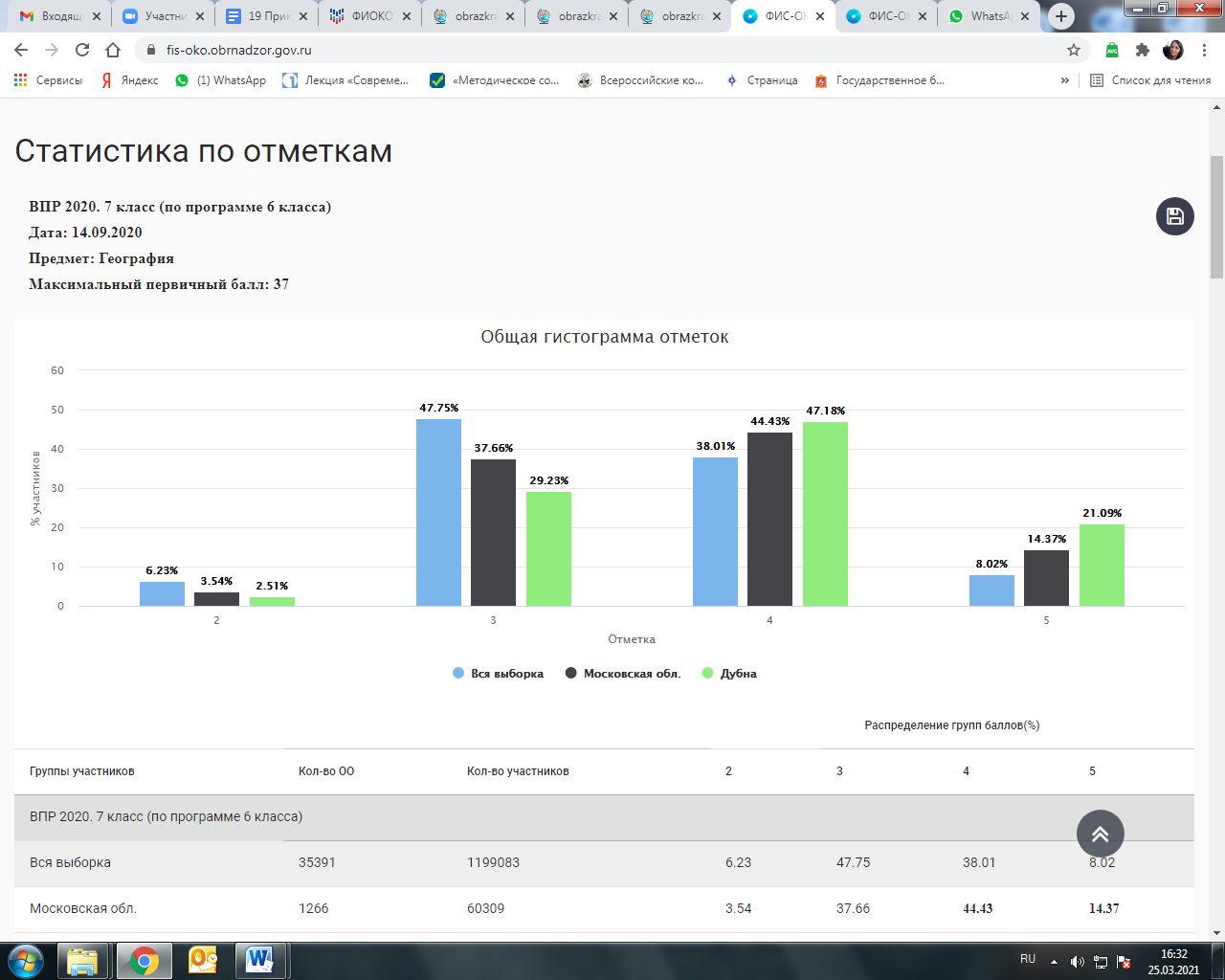 1.2) Сравнение отметок с отметками по журналу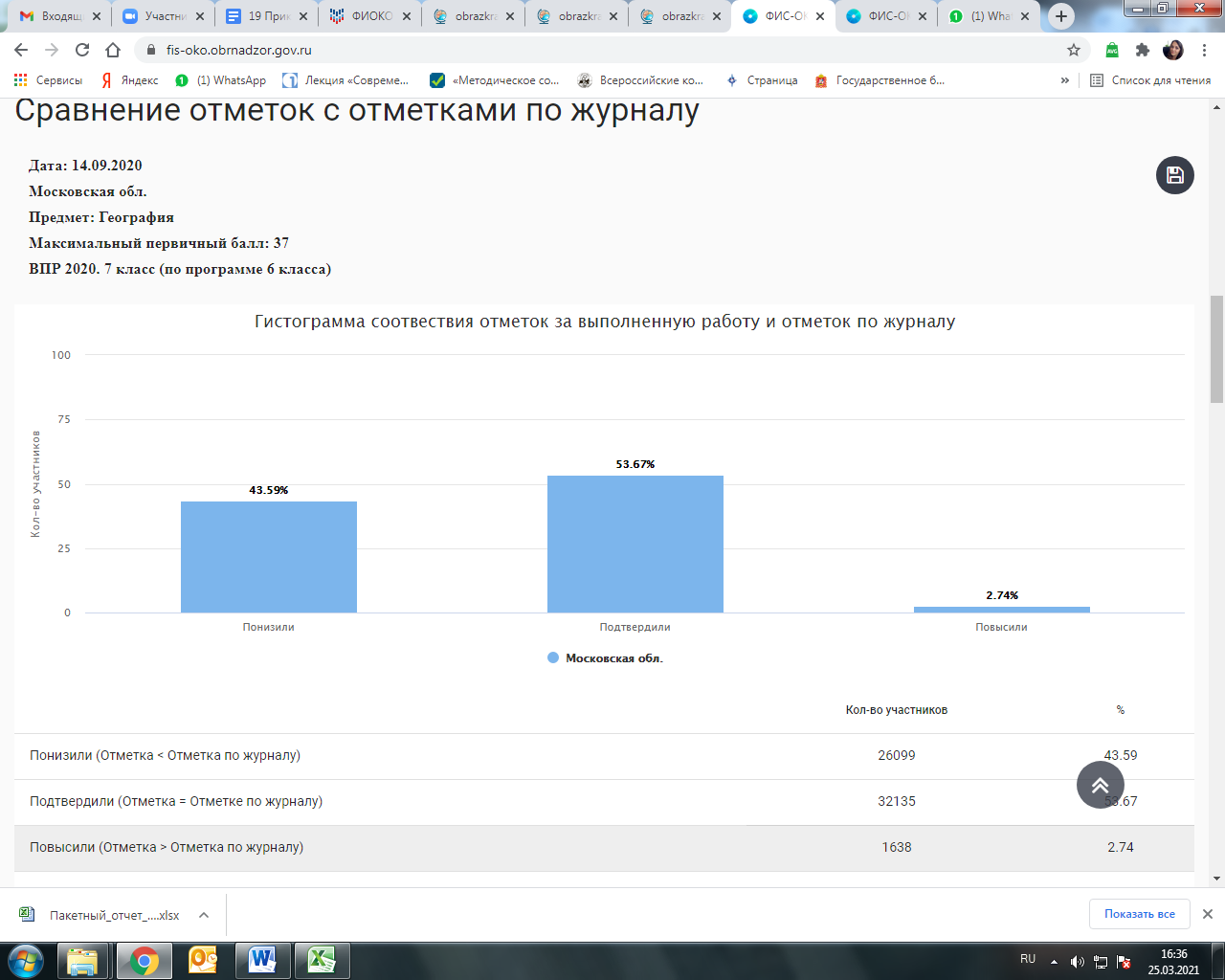 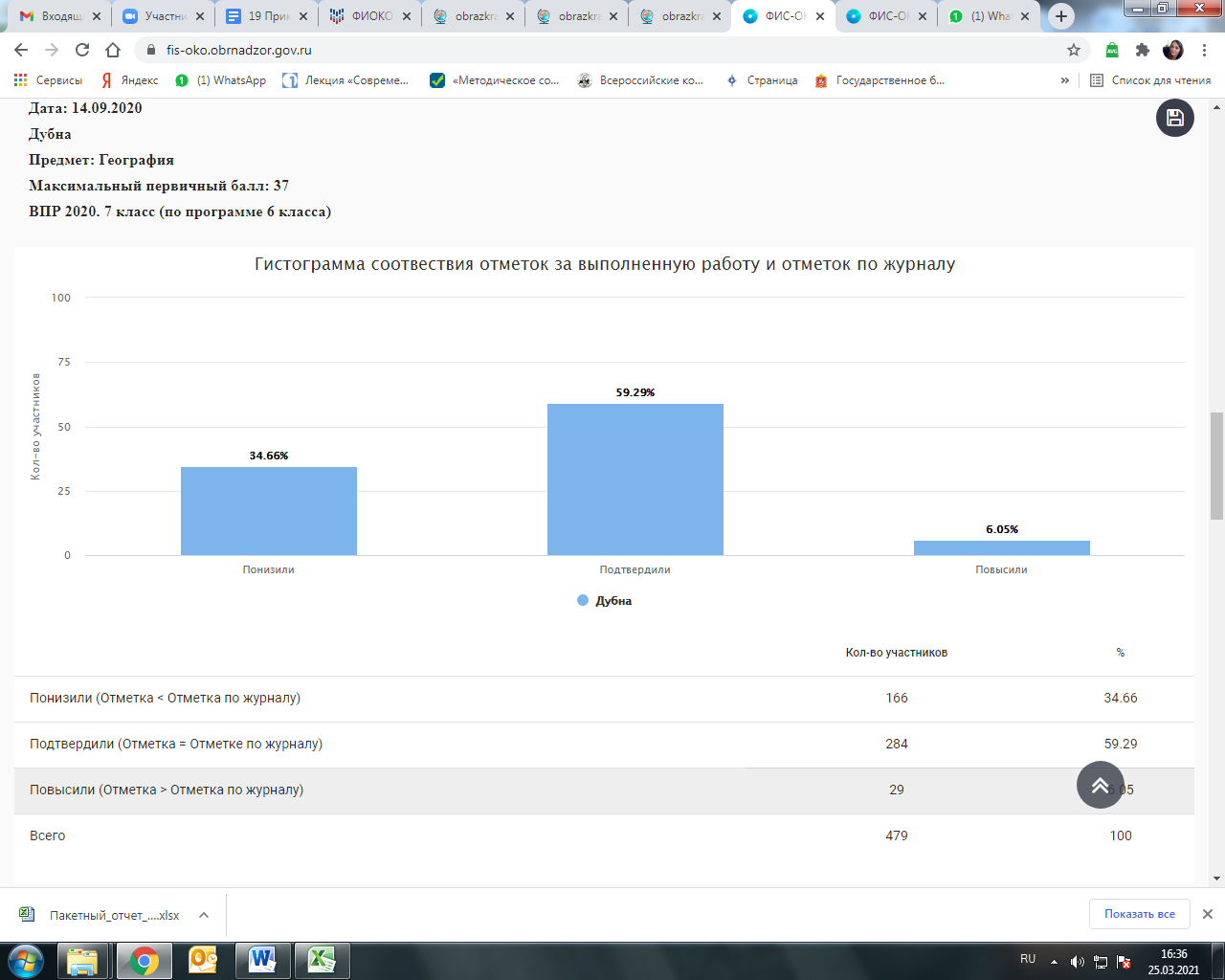 1.3)Выполнение заданий группами участников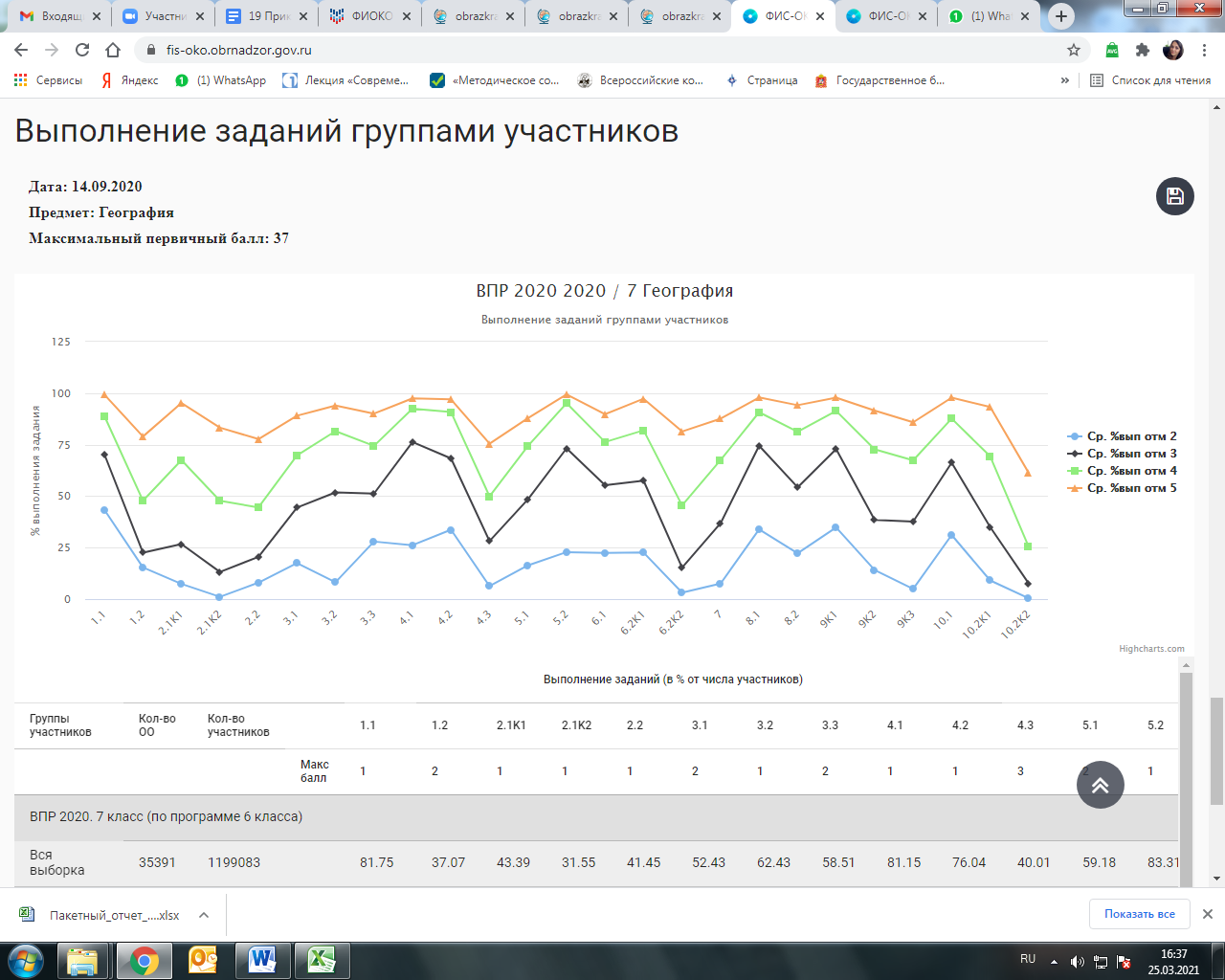 1.4) Достижение планируемых результатов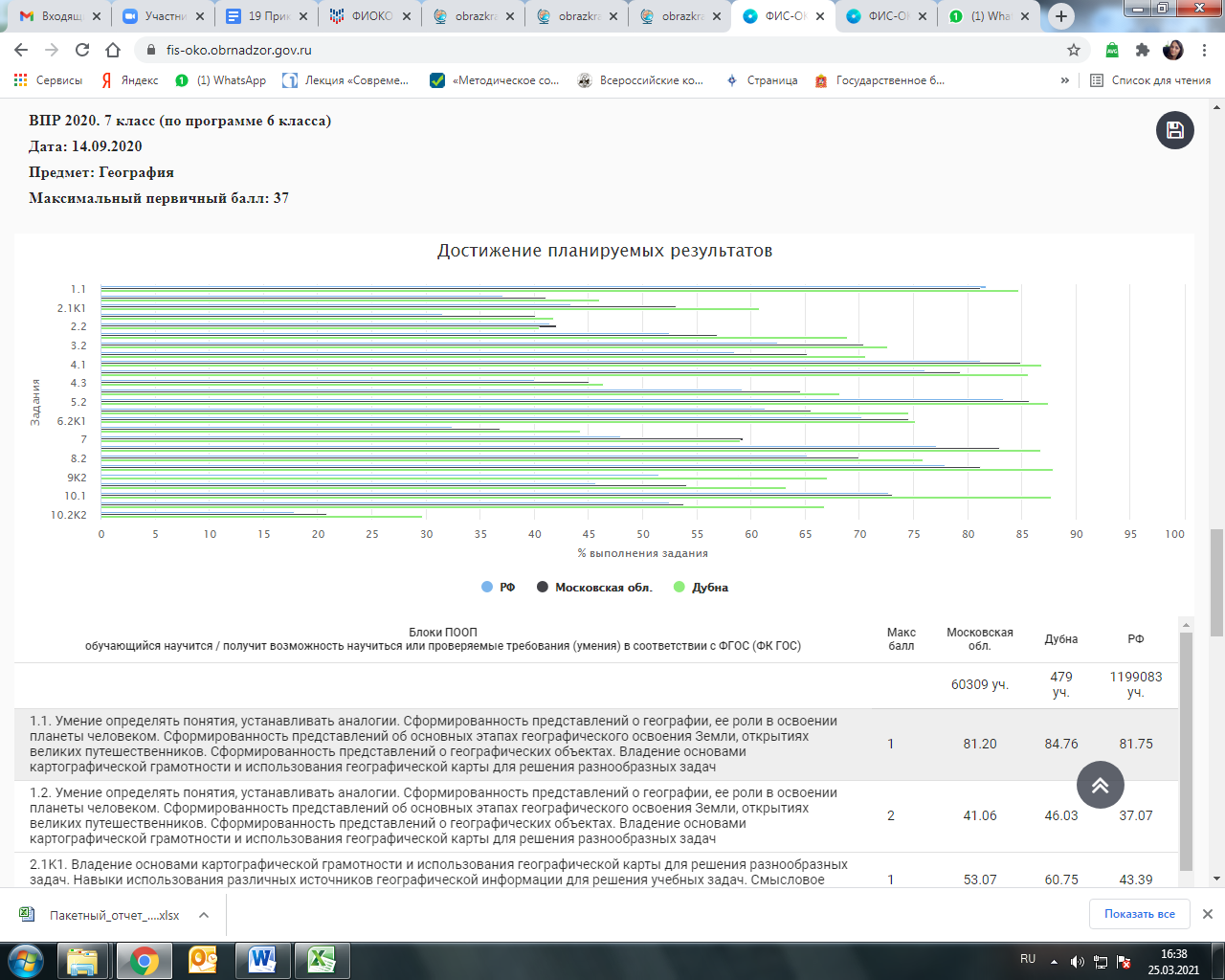 2. География 8 класс 2.1) Статистика по отметкам 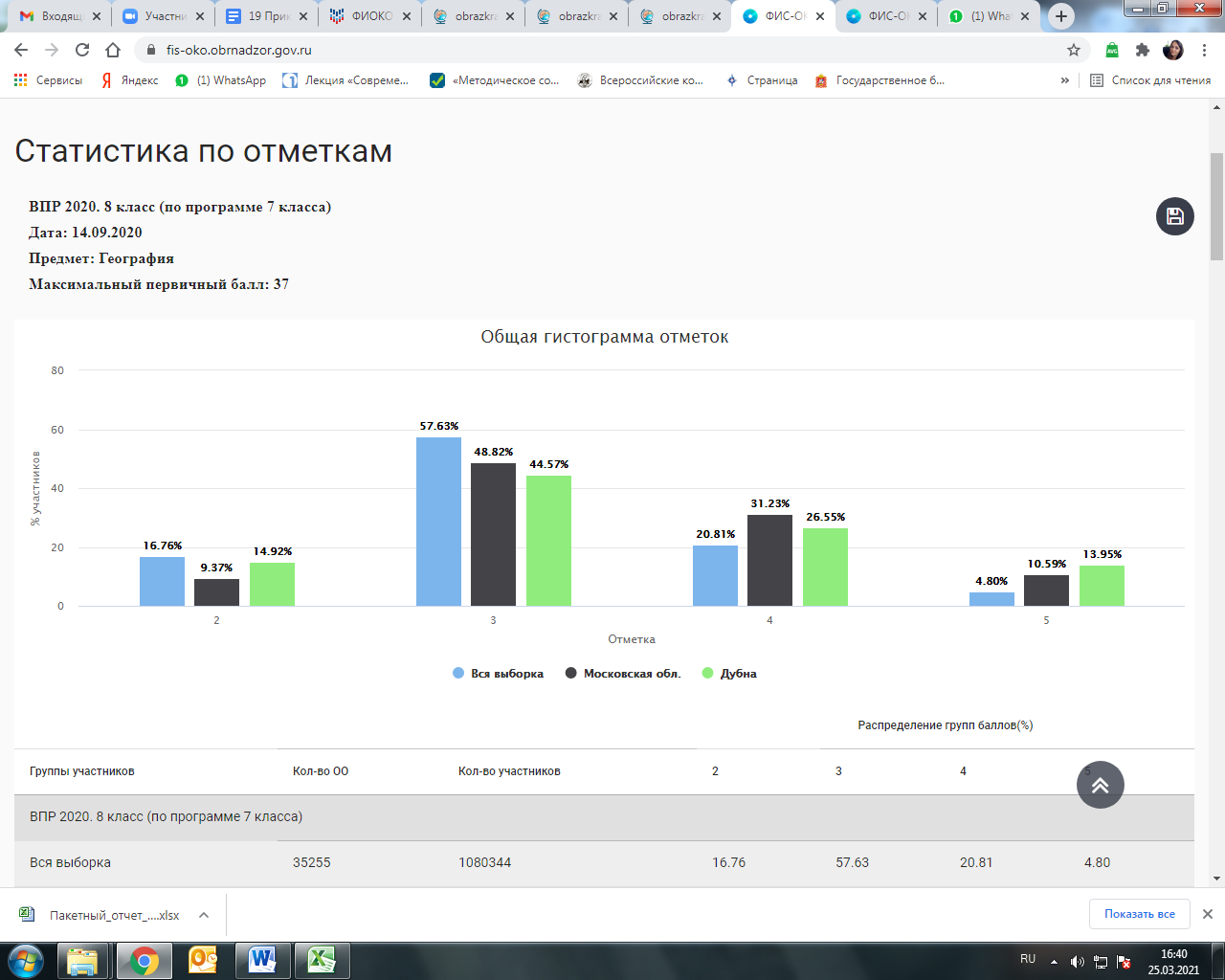 2.2) Сравнение отметок с отметками по журналу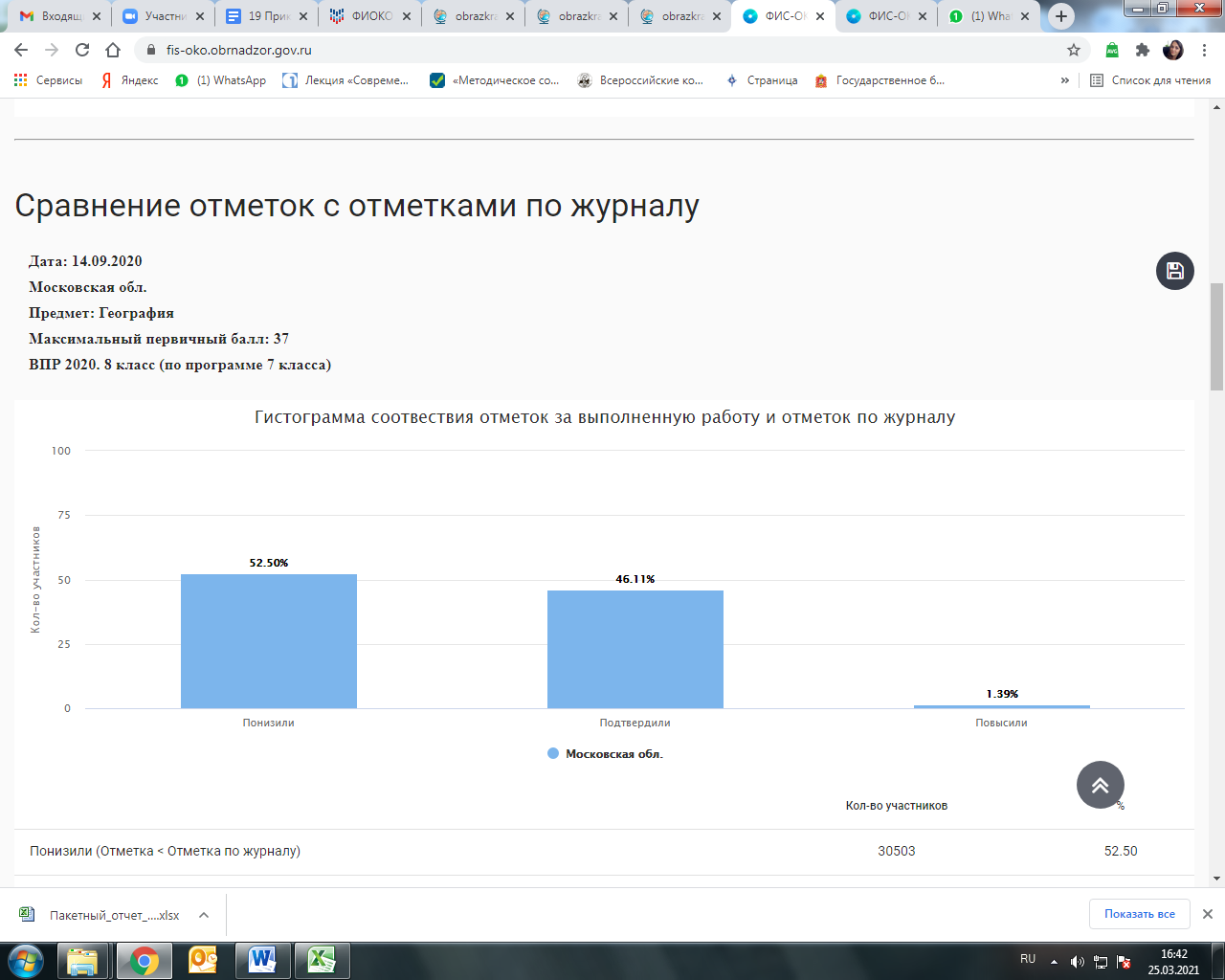 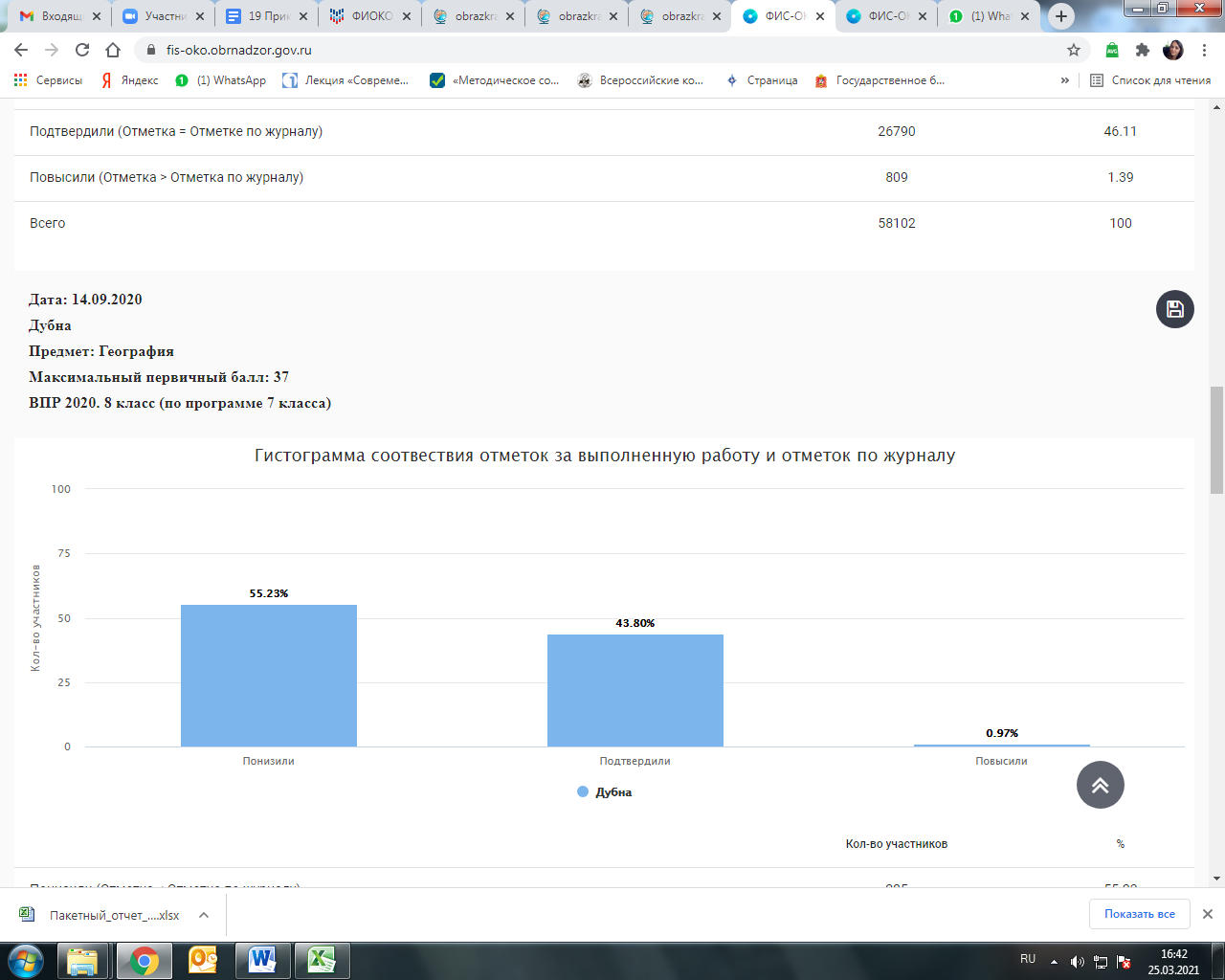 2.3) Выполнение заданий группами участников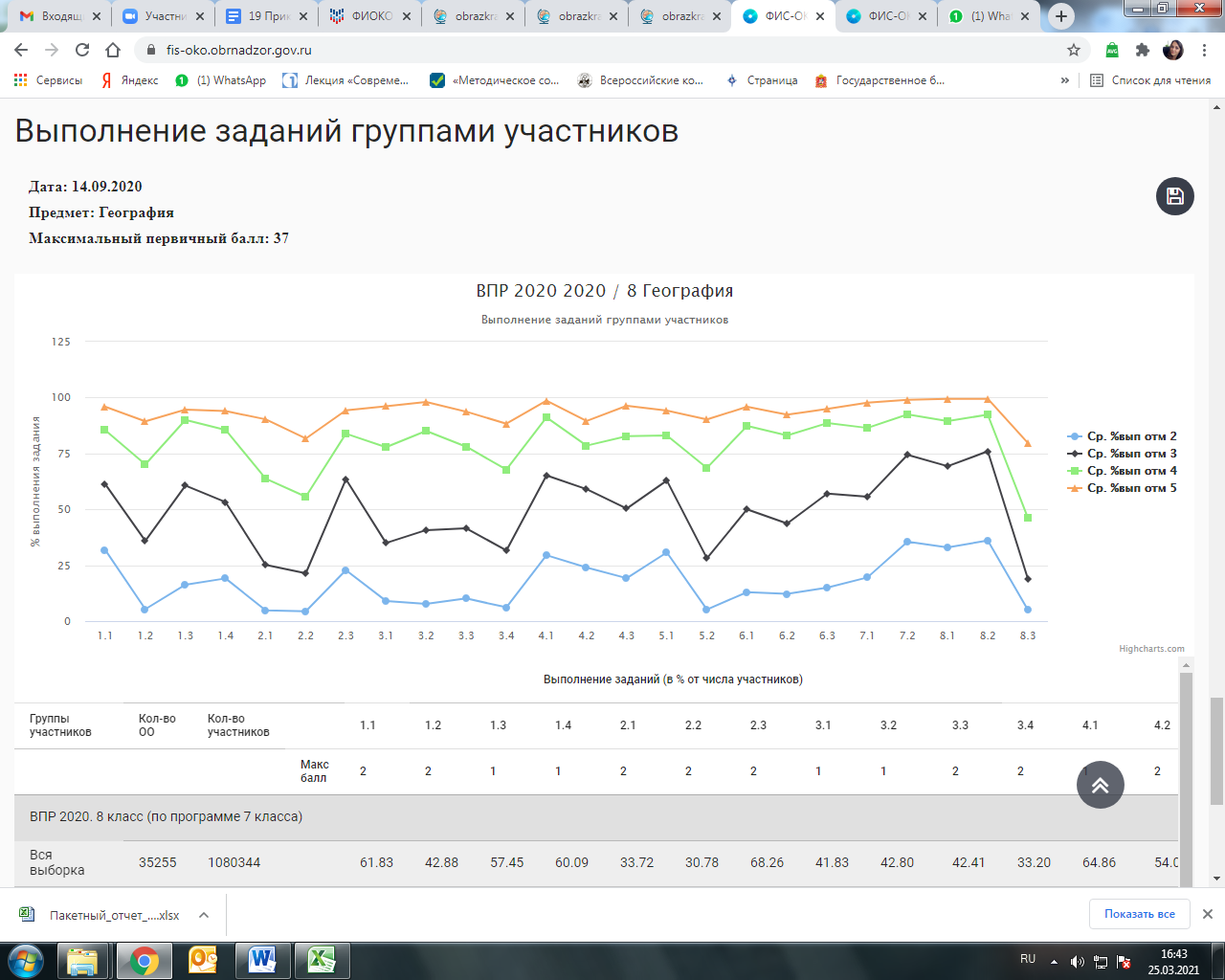 2.4) Достижение планируемых результатов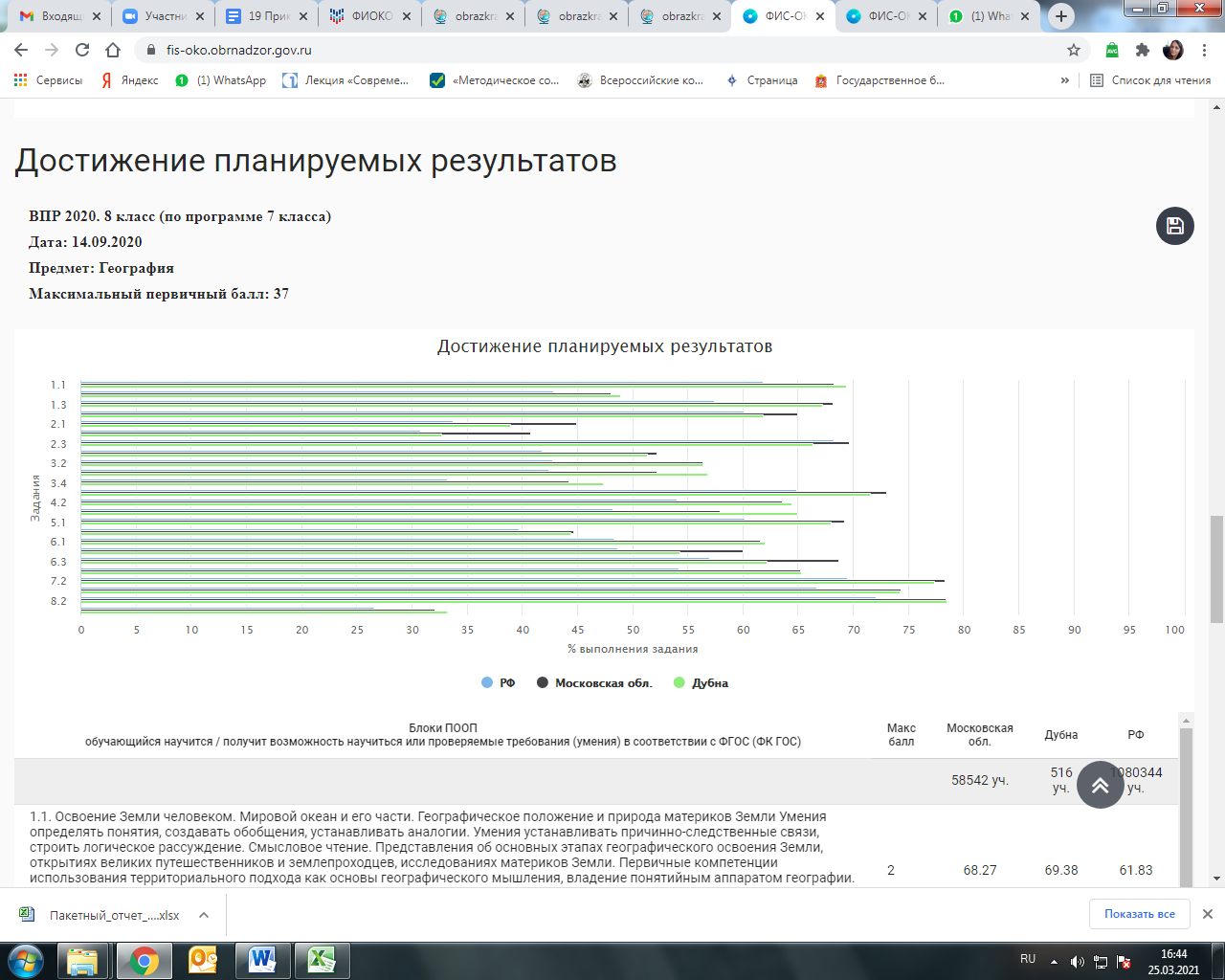  3. География 9 класс3.1) Статистика по отметкам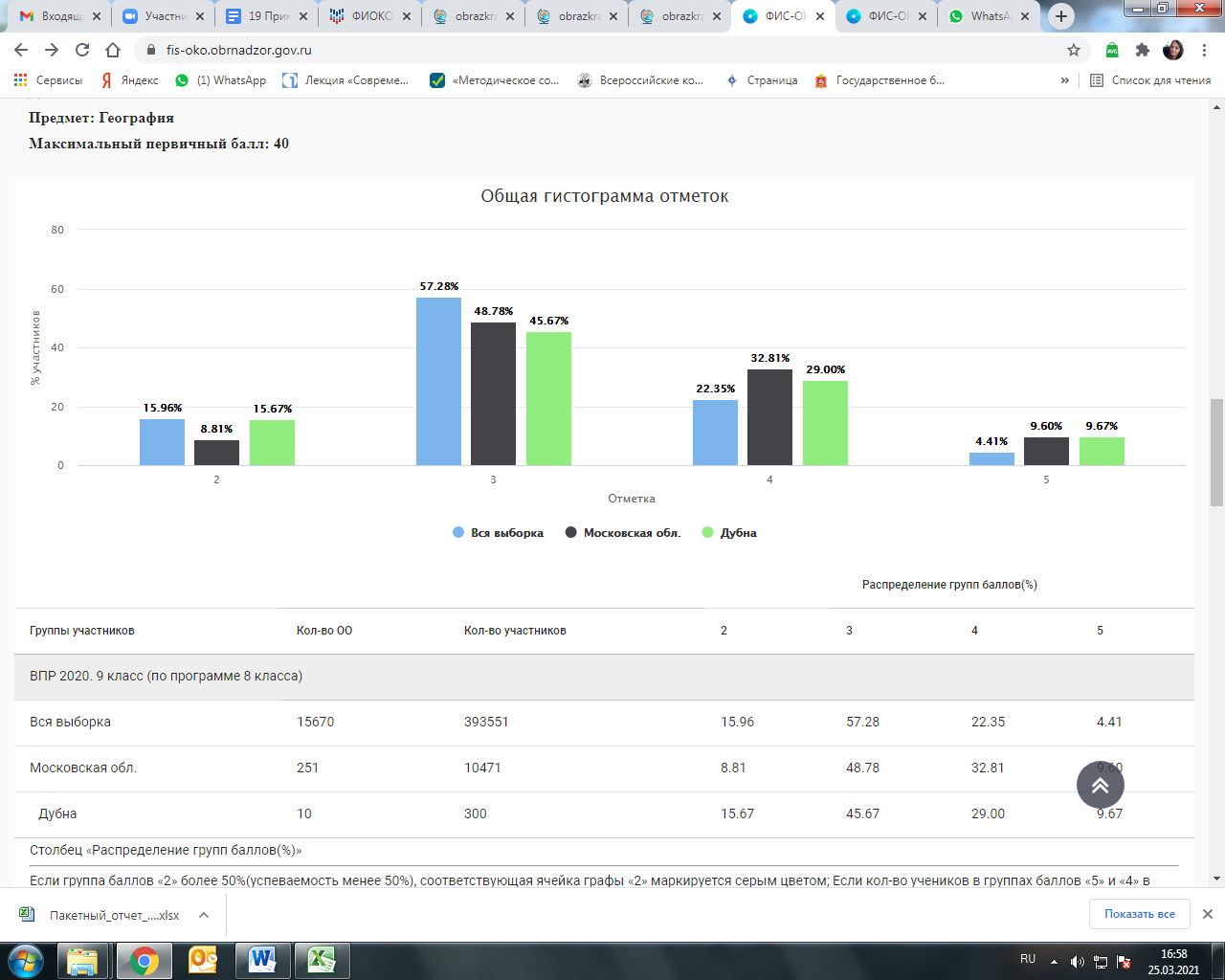 3.2) Сравнение от меток с отметками по журналу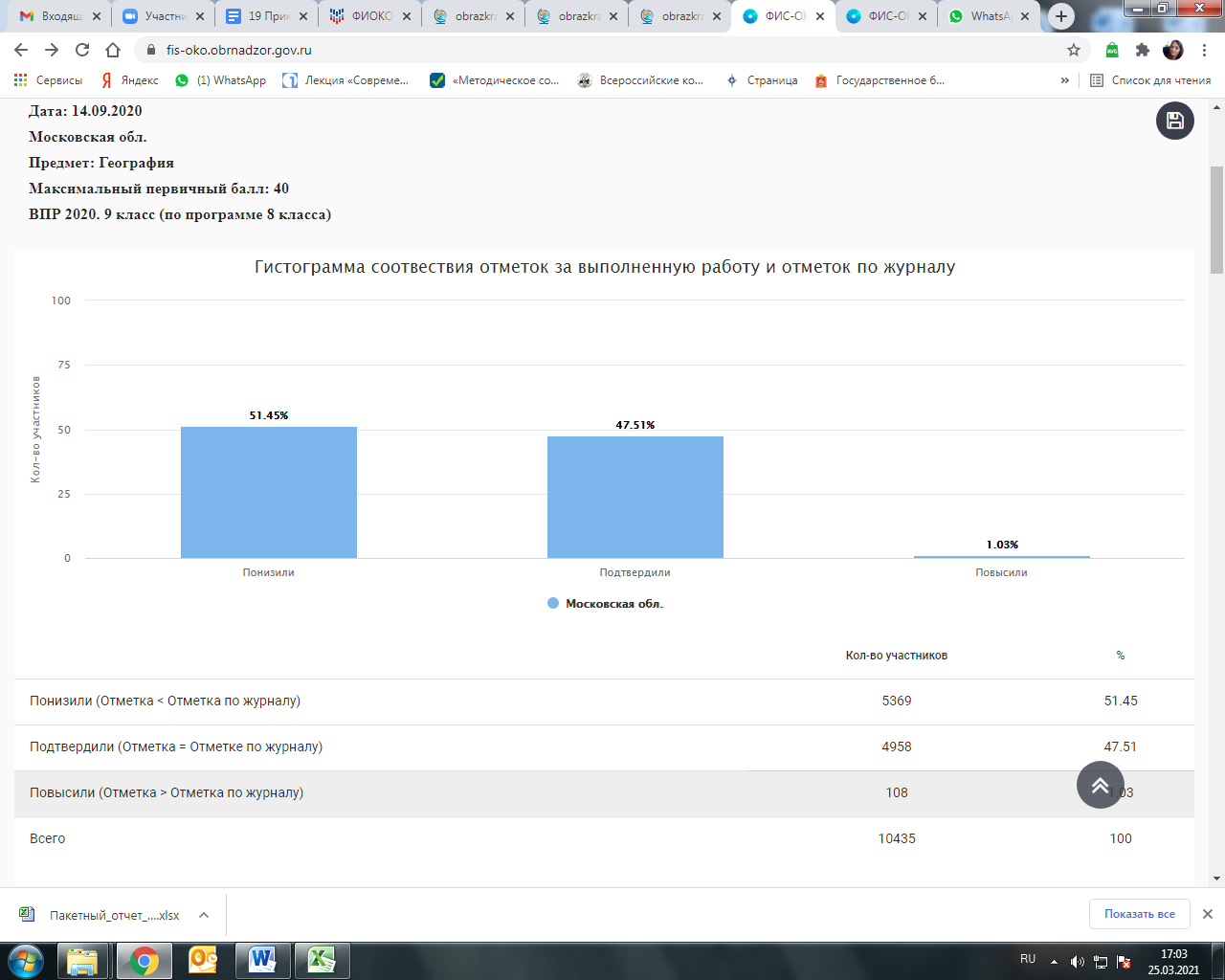 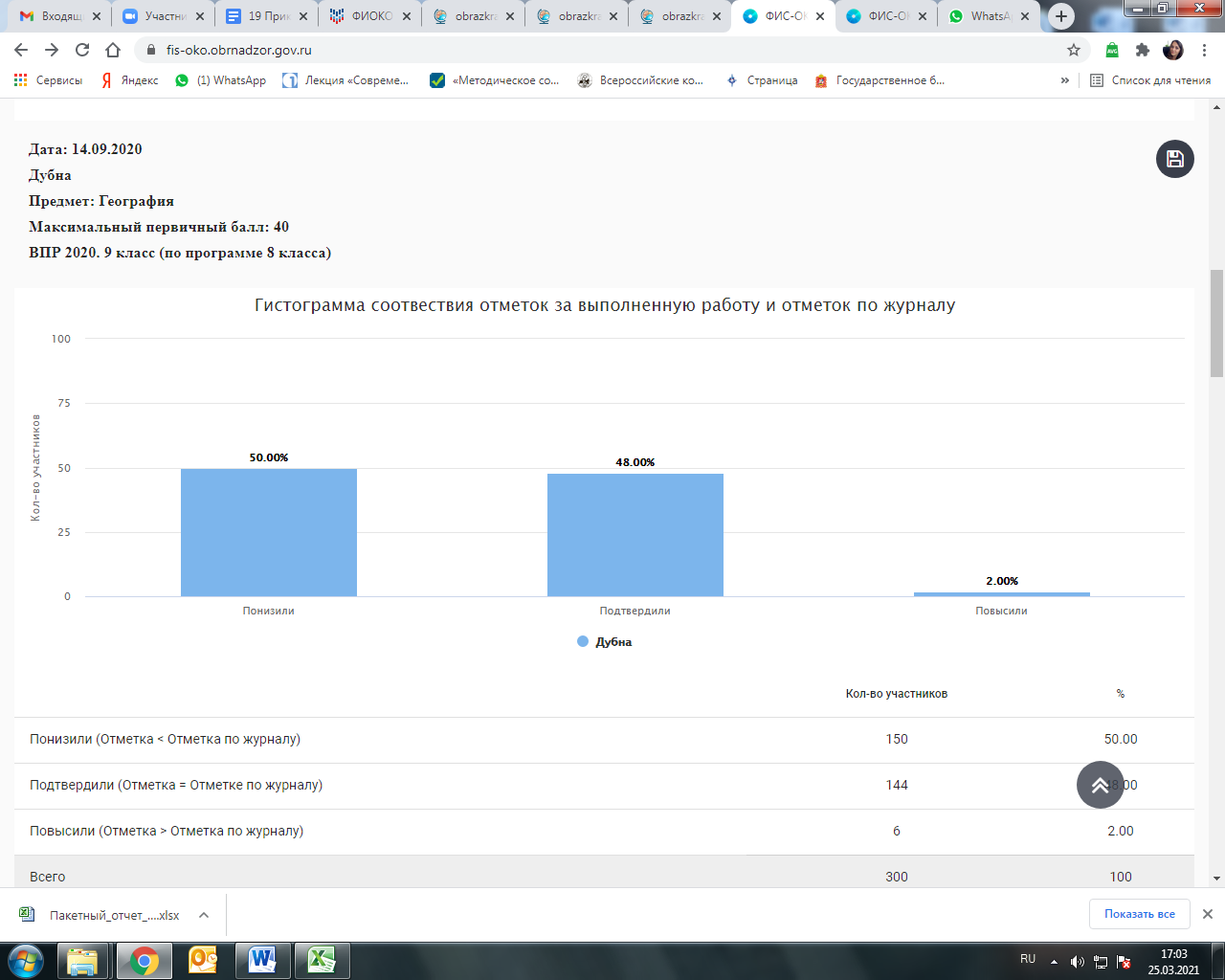 3.3) Выполнение заданий группами участников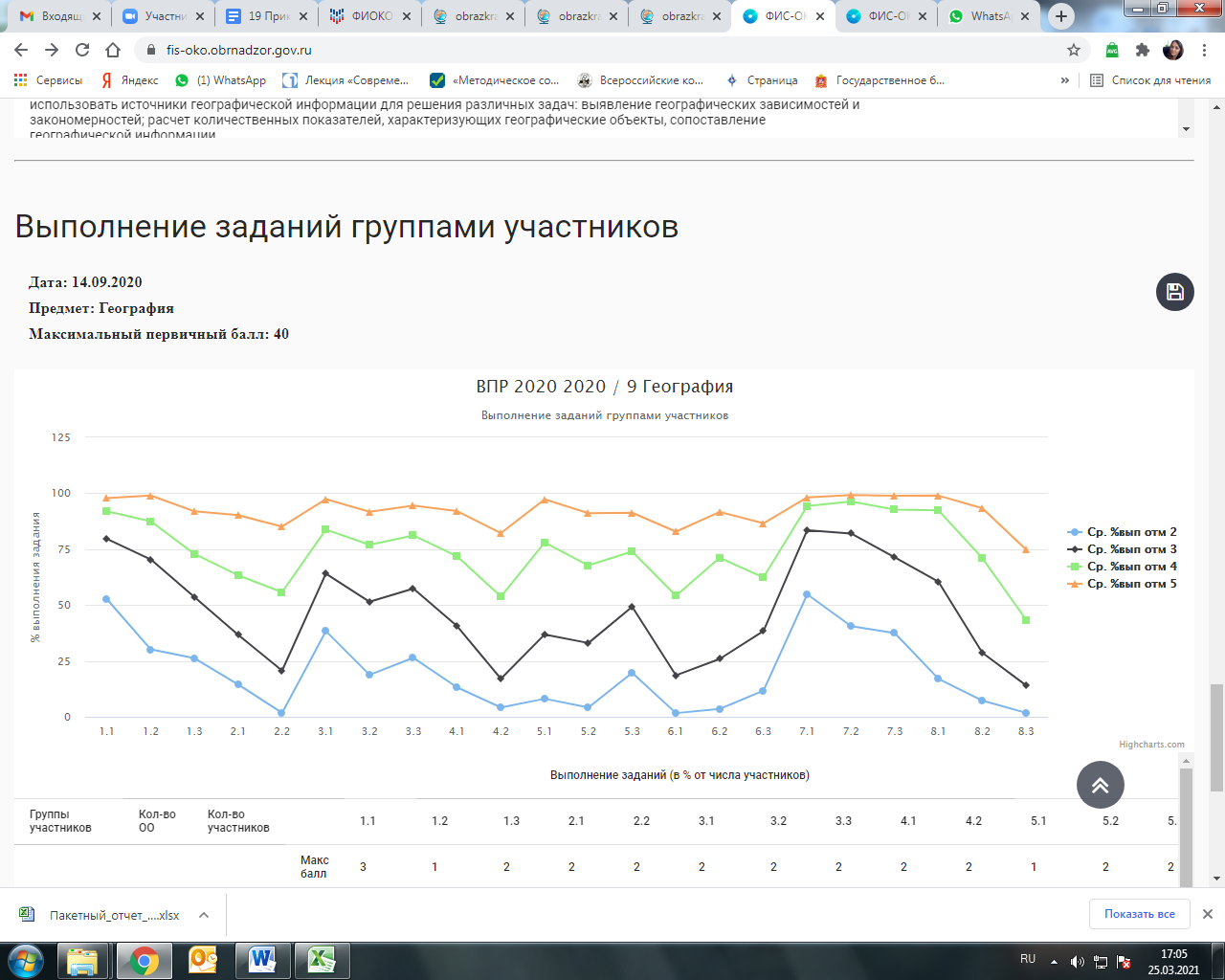 3.4) Достижение планируемых результатов 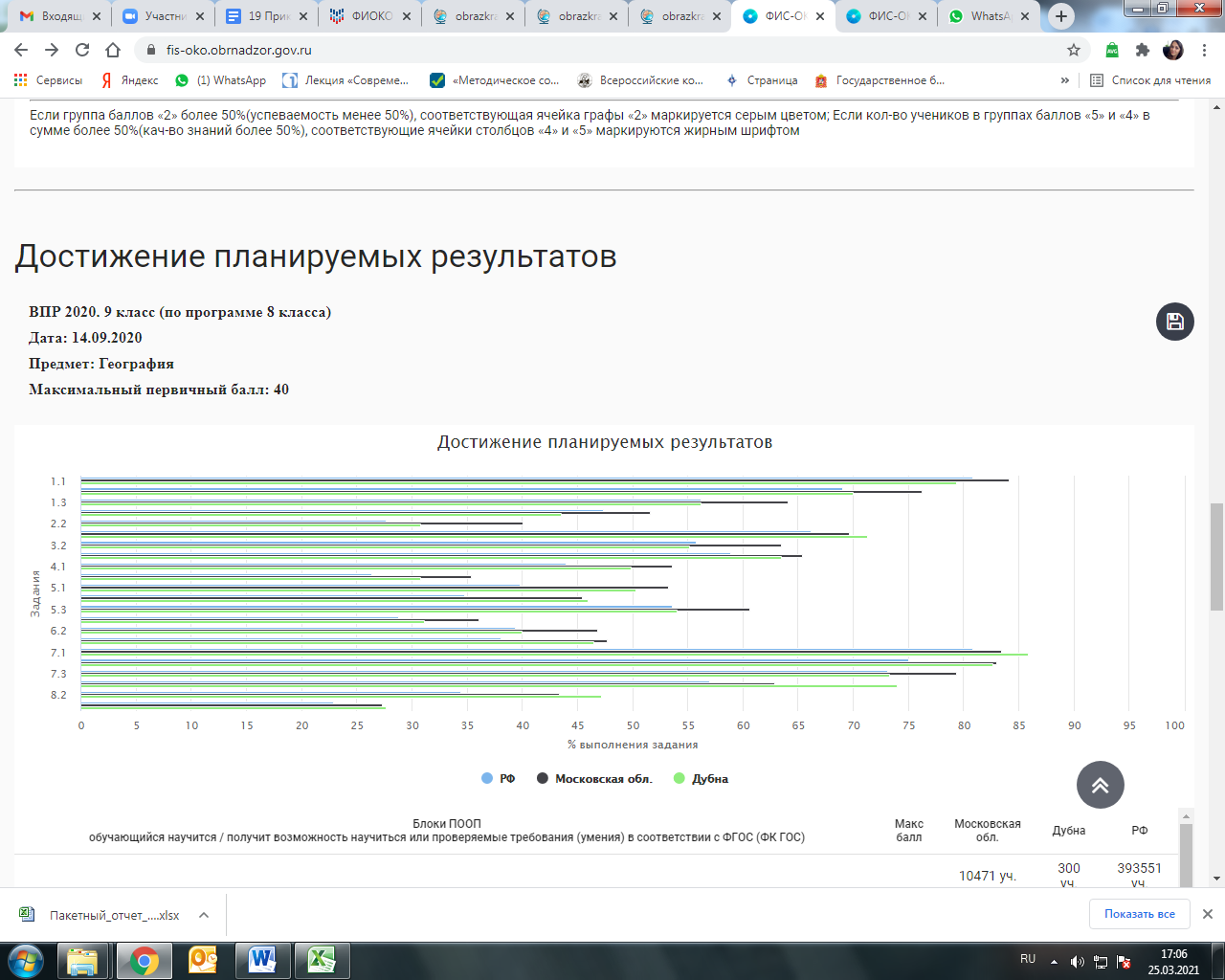 4.География 11 класс 4.1) Статистика по отметкам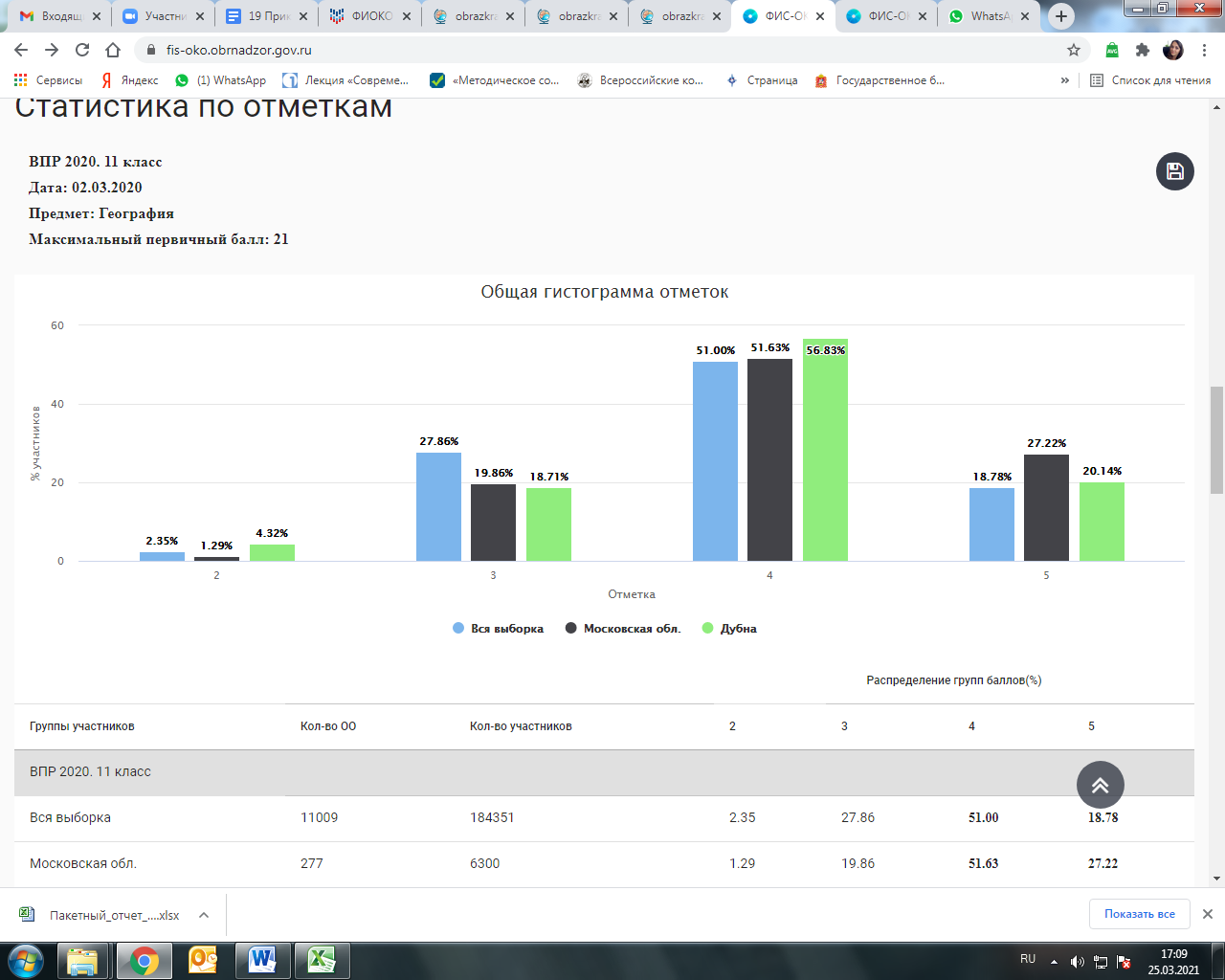 4.2) Сравнение отметок с отметками по журналу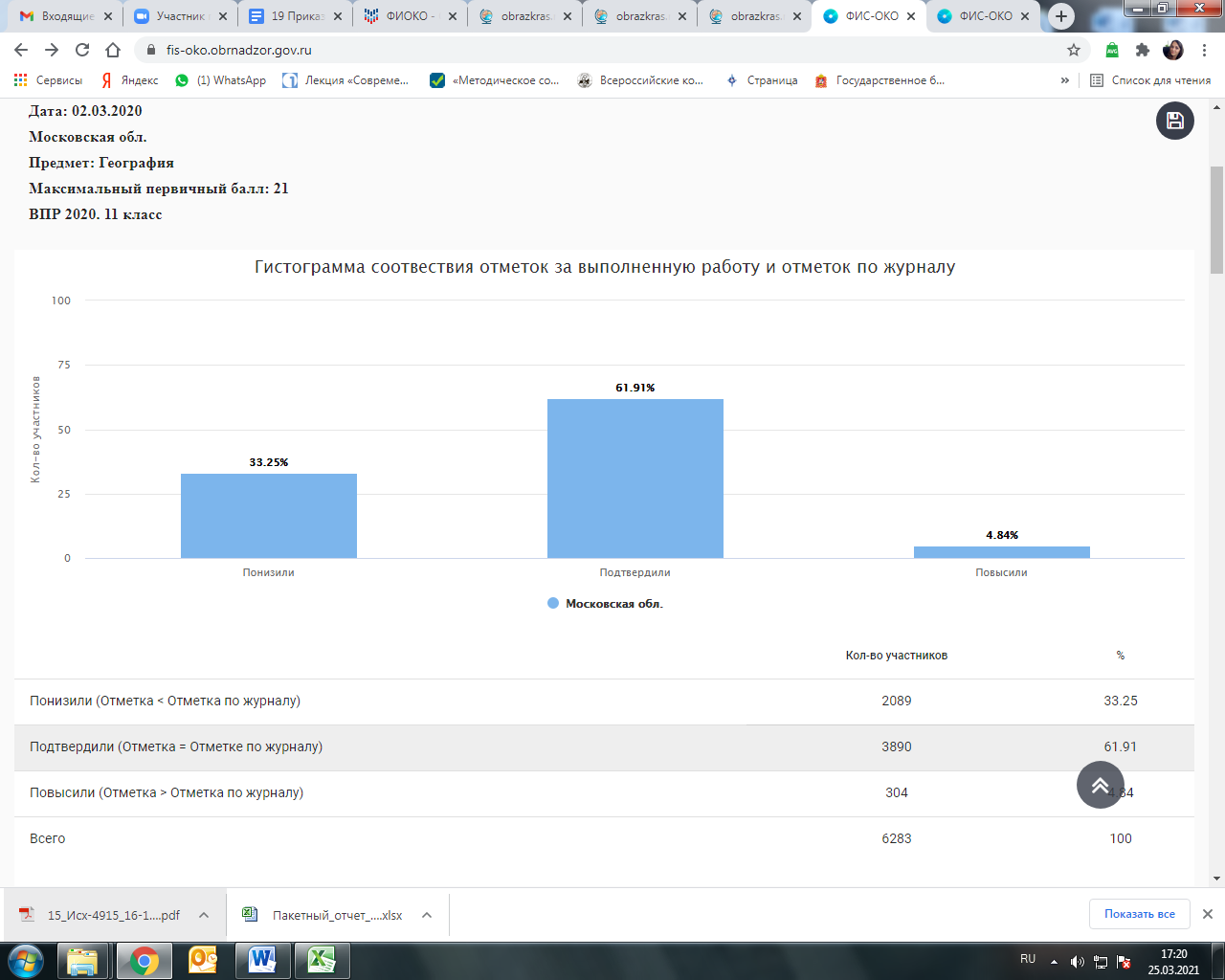 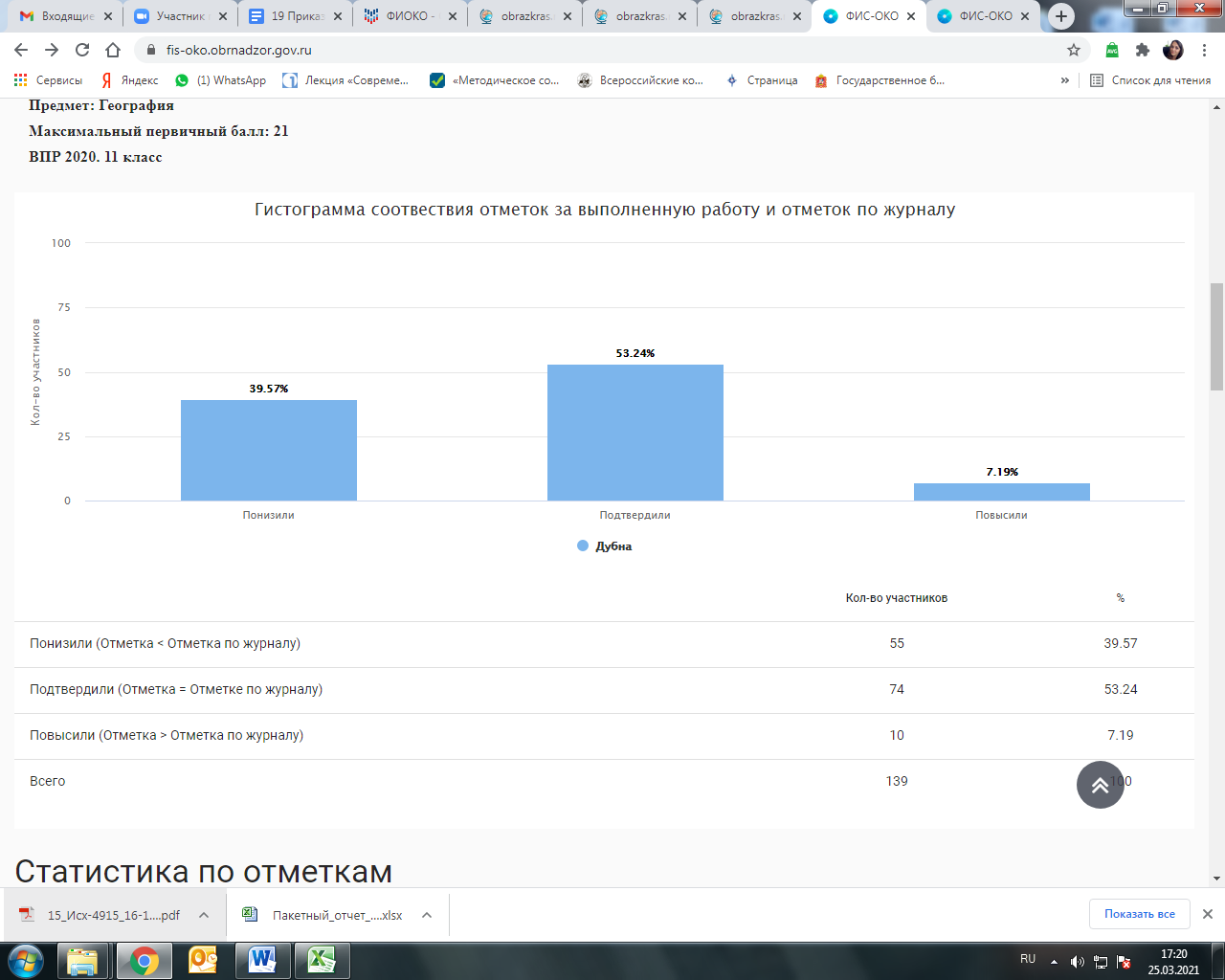 4.3) выполнение заданий группами участниками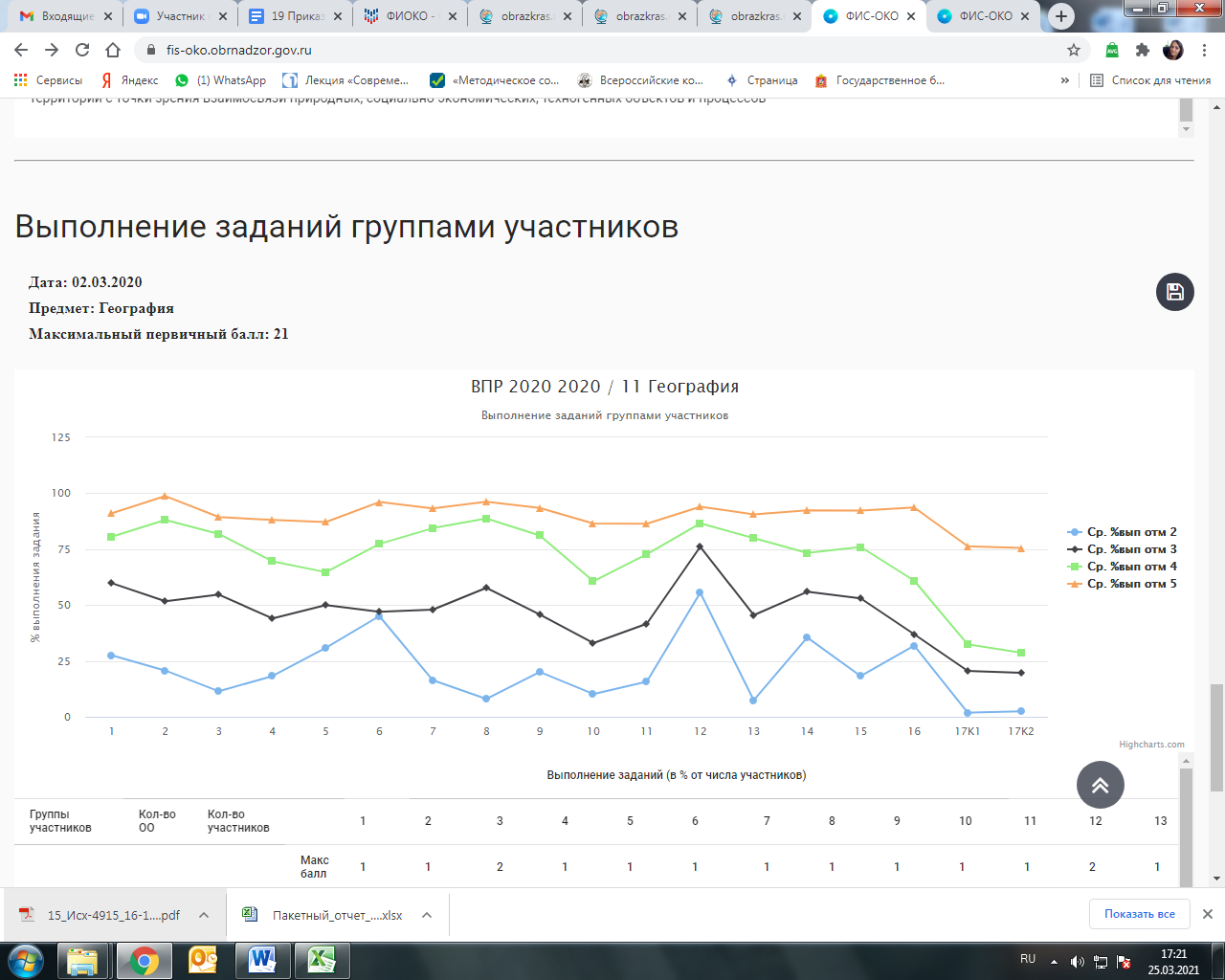 4.4) Достижение планируемых результатов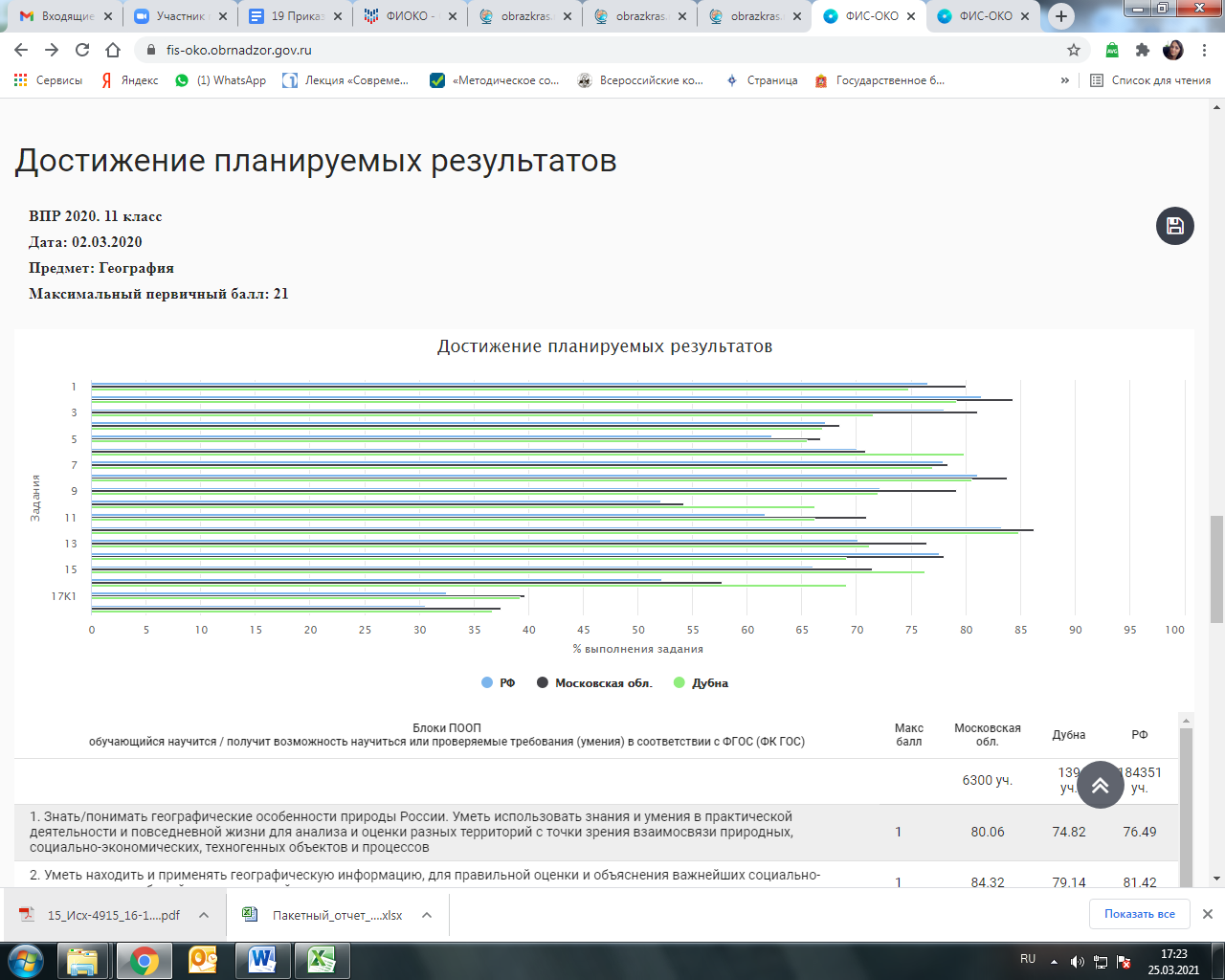 Группы участниковКол-во ООКол-во участников2345Вся выборка3539111990836,2347,7538,018,02Московская обл.1266603093,5437,6644,4314,37Дубна134792,5129,2347,1821,09Группы участниковКол-во участников%Московская обл.  Понизили (Отметка < Отметка по журналу) %2609943,59  Подтвердили (Отметка = Отметке по журналу) %3213553,67  Повысили (Отметка > Отметка по журналу) %16382,74  Всего59872100Дубна  Понизили (Отметка < Отметка по журналу) %16634,66  Подтвердили (Отметка = Отметке по журналу) %28459,29  Повысили (Отметка > Отметка по журналу) %296,05  Всего479100Блоки ПООП обучающийся научится / получит возможность научиться или проверяемые требования (умения) в соответствии с ФГОС (ФК ГОС)Макс баллМосковская обл.ДубнаРФ60309 уч.479 уч.1199083 уч.1.1. Умение определять понятия, устанавливать аналогии.
Сформированность представлений о географии, ее роли в освоении планеты человеком.
Сформированность представлений об основных этапах географического освоения Земли, открытиях великих путешественников.
Сформированность представлений о географических объектах.
Владение основами картографической грамотности и использования географической карты для решения разнообразных задач181,284,7681,751.2. Умение определять понятия, устанавливать аналогии.
Сформированность представлений о географии, ее роли в освоении планеты человеком.
Сформированность представлений об основных этапах географического освоения Земли, открытиях великих путешественников.
Сформированность представлений о географических объектах.
Владение основами картографической грамотности и использования географической карты для решения разнообразных задач241,0646,0337,072.1K1. Владение основами картографической грамотности и использования географической карты для решения разнообразных задач.
Навыки использования различных источников географической информации для решения учебных задач.
Смысловое чтение153,0760,7543,392.1K2. Владение основами картографической грамотности и использования географической карты для решения разнообразных задач.
Навыки использования различных источников географической информации для решения учебных задач.
Смысловое чтение140,1541,7531,552.2. Владение основами картографической грамотности и использования географической карты для решения разнообразных задач.
Навыки использования различных источников географической информации для решения учебных задач.
Смысловое чтение142,0240,541,453.1. Умение применять и преобразовывать знаки и символы, модели и схемы для решения учебных и познавательных задач.
Умение устанавливать причинно-следственные связи, строить логическое рассуждение, умозаключение и делать выводы. 
Владение основами картографической грамотности и использования географической карты для решения разнообразных задач.
Сформированность представлений о необходимости географических знаний для решения практических задач256,8968,8952,433.2. Умение применять и преобразовывать знаки и символы, модели и схемы для решения учебных и познавательных задач.
Умение устанавливать причинно-следственные связи, строить логическое рассуждение, умозаключение и делать выводы. 
Владение основами картографической грамотности и использования географической карты для решения разнообразных задач.
Сформированность представлений о необходимости географических знаний для решения практических задач170,4272,6562,433.3. Умение применять и преобразовывать знаки и символы, модели и схемы для решения учебных и познавательных задач.
Умение устанавливать причинно-следственные связи, строить логическое рассуждение, умозаключение и делать выводы. 
Владение основами картографической грамотности и использования географической карты для решения разнообразных задач.
Сформированность представлений о необходимости географических знаний для решения практических задач265,1970,5658,514.1. Умение устанавливать причинно-следственные связи, строить логическое рассуждение, умозаключение и делать выводы. 
Сформированность представлений и основополагающих теоретических знаний о целостности и неоднородности Земли как планеты в пространстве и во времени184,8786,8581,154.2. Умение устанавливать причинно-следственные связи, строить логическое рассуждение, умозаключение и делать выводы. 
Сформированность представлений и основополагающих теоретических знаний о целостности и неоднородности Земли как планеты в пространстве и во времени179,3285,5976,044.3. Умение устанавливать причинно-следственные связи, строить логическое рассуждение, умозаключение и делать выводы. 
Сформированность представлений и основополагающих теоретических знаний о целостности и неоднородности Земли как планеты в пространстве и во времени345,0646,4240,015.1. Умение определять понятия, устанавливать аналогии, классифицировать.
Умение устанавливать причинно-следственные связи. 
Сформированность представлений и основополагающих теоретических знаний о целостности и неоднородности Земли как планеты в пространстве и во времени, особенностях природы Земли.
Сформированность представлений о географических объектах, явлениях, закономерностях; владение понятийным аппаратом географии264,5968,1659,185.2. Умение определять понятия, устанавливать аналогии, классифицировать.
Умение устанавливать причинно-следственные связи. 
Сформированность представлений и основополагающих теоретических знаний о целостности и неоднородности Земли как планеты в пространстве и во времени, особенностях природы Земли.
Сформированность представлений о географических объектах, явлениях, закономерностях; владение понятийным аппаратом географии185,6787,4783,316.1. Умение применять и преобразовывать знаки и символы, модели и схемы для решения учебных и познавательных задач.
Умение осознанно использовать речевые средства для выражения своих мыслей; владение письменной речью.
Практические умения и навыки использования количественных и качественных характеристик компонентов географической среды265,5474,5361,36.2K1. Умение применять и преобразовывать знаки и символы, модели и схемы для решения учебных и познавательных задач.
Умение осознанно использовать речевые средства для выражения своих мыслей; владение письменной речью.
Практические умения и навыки использования количественных и качественных характеристик компонентов географической среды174,5675,1670,266.2K2. Умение применять и преобразовывать знаки и символы, модели и схемы для решения учебных и познавательных задач.
Умение осознанно использовать речевые средства для выражения своих мыслей; владение письменной речью.
Практические умения и навыки использования количественных и качественных характеристик компонентов географической среды236,8644,2632,417. Сформированность представлений о географических объектах, процессах, явлениях, закономерностях; владение понятийным аппаратом географии.
Смысловое чтение259,2558,9847,968.1. Практические умения и навыки использования количественных и качественных характеристик компонентов географической среды. 
Сформированность представлений и основополагающих теоретических знаний о целостности и неоднородности Земли как планеты в пространстве и во времени, особенностях жизни, культуры и хозяйственной деятельности людей на разных материках и в отдельных странах.
Умение применять географическое мышление в познавательной практике282,9386,7477,118.2. Практические умения и навыки использования количественных и качественных характеристик компонентов географической среды. 
Сформированность представлений и основополагающих теоретических знаний о целостности и неоднородности Земли как планеты в пространстве и во времени, особенностях жизни, культуры и хозяйственной деятельности людей на разных материках и в отдельных странах.
Умение применять географическое мышление в познавательной практике269,9575,8965,169K1. Сформированность представлений о географических объектах, процессах, явлениях, закономерностях; владение понятийным аппаратом географии.
Умения и навыки использования разнообразных географических знаний для объяснения и оценки явлений и процессов, самостоятельного оценивания уровня безопасности окружающей среды, соблюдения мер безопасности в случае природных стихийных бедствий.
Умение осознанно использовать речевые средства для выражения своих мыслей, формулирования и аргументации своего мнени181,2187,8977,919K2. Сформированность представлений о географических объектах, процессах, явлениях, закономерностях; владение понятийным аппаратом географии.
Умения и навыки использования разнообразных географических знаний для объяснения и оценки явлений и процессов, самостоятельного оценивания уровня безопасности окружающей среды, соблюдения мер безопасности в случае природных стихийных бедствий.
Умение осознанно использовать речевые средства для выражения своих мыслей, формулирования и аргументации своего мнени158,8367,0151,519K3. Сформированность представлений о географических объектах, процессах, явлениях, закономерностях; владение понятийным аппаратом географии.
Умения и навыки использования разнообразных географических знаний для объяснения и оценки явлений и процессов, самостоятельного оценивания уровня безопасности окружающей среды, соблюдения мер безопасности в случае природных стихийных бедствий.
Умение осознанно использовать речевые средства для выражения своих мыслей, формулирования и аргументации своего мнени154,0863,2645,6610.1. Первичные компетенции использования территориального подхода как основы географического мышления.
Сформированность представлений о географических объектах, процессах, явлениях, закономерностях; владение понятийным аппаратом географии.
Умение осознанно использовать речевые средства для выражения своих мыслей, формулирования и аргументации своего мнения; владение письменной речью173,0787,6872,7310.2K1. Первичные компетенции использования территориального подхода как основы географического мышления.
Сформированность представлений о географических объектах, процессах, явлениях, закономерностях; владение понятийным аппаратом географии.
Умение осознанно использовать речевые средства для выражения своих мыслей, формулирования и аргументации своего мнения; владение письменной речью153,8266,8152,4810.2K2. Первичные компетенции использования территориального подхода как основы географического мышления.
Сформированность представлений о географических объектах, процессах, явлениях, закономерностях; владение понятийным аппаратом географии.
Умение осознанно использовать речевые средства для выражения своих мыслей, формулирования и аргументации своего мнения; владение письменной речью220,8429,6517,84Группы участниковКол-во ООКол-во участников2345Вся выборка35255108034416,7657,6320,814,8Московская обл.1234585429,3748,8231,2310,59Дубна1351614,9244,5726,5513,95Группы участниковКол-во участников%Московская обл.  Понизили (Отметка < Отметка по журналу) %3050352,5  Подтвердили (Отметка = Отметке по журналу) %2679046,11  Повысили (Отметка > Отметка по журналу) %8091,39  Всего58102100Дубна  Понизили (Отметка < Отметка по журналу) %28555,23  Подтвердили (Отметка = Отметке по журналу) %22643,8  Повысили (Отметка > Отметка по журналу) %50,97  Всего516100Блоки ПООП обучающийся научится / получит возможность научиться или проверяемые требования (умения) в соответствии с ФГОС (ФК ГОС)Макс баллМосковская обл.ДубнаРФ58542 уч.516 уч.1080344 уч.1.1. Освоение  Земли человеком. Мировой  океан  и его  части.  Географическое положение  и природа материков Земли  Умения определять понятия, создавать обобщения,  устанавливать  аналогии. 
Умения  устанавливать  причинно-следственные  связи,  строить  логическое рассуждение.  Смысловое чтение.  Представления  об  основных  этапах географического  освоения  Земли,  открытиях  великих  путешественников  и землепроходцев,  исследованиях  материков Земли. Первичные  компетенции  использования территориального подхода как основы географического мышления, владение понятийным аппаратом географии. Умения ориентироваться в источниках географической информации, выявлять взаимодополняющую  географическую информацию.  Умения  различать  изученные  географические объекты, описывать по карте положение и взаиморасположение географических объектов268,369,3861,831.2. Умения  устанавливать  причинно-следственные  связи,  строить  логическое рассуждение.  Смысловое чтение. Представления  об  основных  этапах географического  освоения  Земли,  открытиях  великих  путешественников  и землепроходцев,  исследованиях  материков Земли. Первичные  компетенции  использования территориального подхода как основы географического мышления, владение понятийным аппаратом географии. Умения ориентироваться в источниках географической информации, выявлять взаимодополняющую  географическую информацию.  Умения  различать  изученные  географические объекты, описывать по карте положение и взаиморасположение географических объектов24848,9342,881.3. Умения  устанавливать  причинно-следственные  связи,  строить  логическое рассуждение.  Смысловое чтение. Представления  об  основных  этапах географического  освоения  Земли,  открытиях  великих  путешественников  и землепроходцев,  исследованиях  материков Земли. Первичные  компетенции  использования территориального подхода как основы географического мышления, владение понятийным аппаратом географии. Умения ориентироваться в источниках географической информации, выявлять взаимодополняющую  географическую информацию.  Умения  различать  изученные  географические объекты, описывать по карте положение и взаиморасположение географических объектов168,267,2557,451.4. Умения  устанавливать  причинно-следственные  связи,  строить  логическое рассуждение.  Смысловое чтение. Представления  об  основных  этапах географического  освоения  Земли,  открытиях  великих  путешественников  и землепроходцев,  исследованиях  материков Земли. Первичные  компетенции  использования территориального подхода как основы географического мышления, владение понятийным аппаратом географии. Умения ориентироваться в источниках географической информации, выявлять взаимодополняющую  географическую информацию.  Умения  различать  изученные  географические объекты, описывать по карте положение и взаиморасположение географических объектов164,961,8260,092.1. Литосфера  и рельеф  Земли. Географическое положение  и природа материков Земли  Умения  создавать,  применять  и преобразовывать  знаки  и  символы, модели и схемы для решения учебных задач. Умения: ориентироваться в источниках географической  информации; определять и сравнивать качественные и  количественные  показатели, характеризующие  географические объекты, их положение в пространстве.24538,9533,722.2. Литосфера  и рельеф  Земли. Географическое положение  и природа материков Земли  Умения  создавать,  применять  и преобразовывать  знаки  и  символы, модели и схемы для решения учебных задач. Умения: ориентироваться в источниках географической  информации; определять и сравнивать качественные и  количественные  показатели, характеризующие  географические объекты, их положение в пространстве.240,732,6630,782.3. Умения  использовать  источники географической  информации  для решения  различных  задач:  выявление географических  зависимостей  и закономерностей;  расчет  количественных  показателей,  характеризующих географические  объекты;  сопоставление географической информации. Умения  различать  изученные географические  объекты,  сравнивать географические  объекты  на  основе известных характерных свойств.Способность  использовать  знания  о географических  законах  и закономерностях269,766,3868,263.1. Атмосфера  и климаты  Земли. Географическая оболочка.  Географическое положение  и природа материков Земли Умения определять понятия, создавать обобщения,  устанавливать  аналогии, классифицировать.  Умения  устанавливать  причинно-следственные  связи,  строить логическое рассуждение. 152,251,3641,833.2. Атмосфера  и климаты  Земли. Географическая оболочка.  156,456,442,83.3. Умения ориентироваться в источниках географической информации: находить и  извлекать  необходимую информацию; определять и сравнивать качественные  и  количественные показатели,  характеризующие географические  объекты,  процессы  и явления, их положение в пространстве; выявлять  взаимодополняющую географическую  информацию, представленную  в  одном  или нескольких источниках. Умение  использовать  источники географической  информации  для решения различных задач. 252,256,7842,413.4. Умения:  различать  изученные географические  объекты,  процессы  и явления;  сравнивать  географические объекты, процессы и явления на основе известных характерных свойств. Способность  использовать  знания  о географических  законах  и закономерностях244,247,3833,24.1. Главные закономерности природы Земли Умения  устанавливать  причинно-следственные  связи,  строить логическое  рассуждение,  умозаключение  и делать выводы. Умения  создавать,  применять  и преобразовывать  модели  и  схемы  для решения учебных задач. Умения ориентироваться в источниках географической информации: находить и  извлекать  необходимую информацию; определять и сравнивать показатели,  характеризующие географические  объекты,  процессы  и явления, их положение в пространстве. Умение  использовать  источники географической  информации  для решения различных задач. 17371,5164,864.2. Главные закономерности природы Земли Умения  устанавливать  причинно-следственные  связи,  строить логическое  рассуждение,  умозаключение  и делать выводы. Умения  создавать,  применять  и преобразовывать  модели  и  схемы  для решения учебных задач. Умения ориентироваться в источниках географической информации: находить и  извлекать  необходимую информацию; определять и сравнивать показатели,  характеризующие географические  объекты,  процессы  и явления, их положение в пространстве. Умение  использовать  источники географической  информации  для решения различных задач. 263,664,4454,034.3. Умение  различать  изученные географические  объекты,  процессы  и явления  на  основе  известных характерных свойств. Способность  использовать  знания  о географических  законах  и закономерностях,  о  взаимосвязях между  изученными  географическими объектами,  процессами  и  явлениями для  объяснения  их  свойств,  условий протекания и различий. Умение  различать  географические процессы  и  явления,  определяющие особенности  природы  материков  и океанов15864,9248,265.1. Географическое положение  и природа материков Земли Умения определять понятия, создавать обобщения,  устанавливать  аналогии, классифицировать. Умения  устанавливать  причинно-следственные  связи,  строить логическое рассуждение. Умения:  различать  изученные географические  объекты,  процессы  и явления;  сравнивать  географические объекты, процессы и явления на основе известных  характерных  свойств  и проводить  их  простейшую классификацию. 
Умение  различать  географические процессы  и  явления,  определяющие особенности  природы  и  населения материков и океанов 269,268,0260,165.2. Географическое положение  и природа материков Земли Умения определять понятия, создавать обобщения,  устанавливать  аналогии, классифицировать. Умения  устанавливать  причинно-следственные  связи,  строить логическое рассуждение. Умения:  различать  изученные географические  объекты,  процессы  и явления;  сравнивать  географические объекты, процессы и явления на основе известных  характерных  свойств  и проводить  их  простейшую классификацию. Умение  различать  географические процессы  и  явления,  определяющие особенности  природы  и  населения материков и океанов 344,744,3839,716.1. Главные закономерности природы  Земли. Население материков Земли Умения  устанавливать  причинно-следственные  связи,  строить логическое рассуждение. Умение  применять  географическое мышление  в  познавательной, коммуникативной  и  социальной практике. Первичные  компетенции  использования  территориального  подхода  как основы  географического  мышления; умения  находить  и  распознавать  ответы  на  вопросы,  возникающие  в  ситуациях  повседневного  характера,  узнавать  в  них  проявление  тех  или  иных географических  процессов  или закономерностей. 161,662,0248,356.2. Главные закономерности природы  Земли. Население материков Земли Умения  устанавливать  причинно-следственные  связи,  строить логическое рассуждение. Умение  применять  географическое мышление  в  познавательной, коммуникативной  и  социальной практике. Первичные  компетенции  использования  территориального  подхода  как основы  географического  мышления; умения  находить  и  распознавать  ответы  на  вопросы,  возникающие  в  ситуациях  повседневного  характера,  узнавать  в  них  проявление  тех  или  иных географических  процессов  или закономерностей. 16054,2648,666.3. Умение  использовать  источники  географической информации для решения различных задач.  
Способность  использовать  знания  о географических  законах  и  закономерностях,  о  взаимосвязях  между  изученными  географическими  объектами, процессами  и  явлениями  для  объяснения их свойств, условий протекания и различий 168,762,2156,997.1. Население материков Земли Умение  устанавливать  причинно-следственные  связи,  строить  логическое  рассуждение,  умозаключение  и делать выводы. Умения ориентироваться в источниках географической информации: находить и  извлекать  необходимую информацию; определять и сравнивать качественные  и  количественные показатели,  характеризующие географические  объекты,  процессы  и явления. Способность  использовать  знания  о населении  и  взаимосвязях  между изученными  демографическими процессами  и  явлениями  для  решения различных  учебных  и  практико-ориентированных задач165,265,3154,177.2. Население материков Земли Умение  устанавливать  причинно-следственные  связи,  строить  логическое  рассуждение,  умозаключение  и делать выводы. Умения ориентироваться в источниках географической информации: находить и  извлекать  необходимую информацию; определять и сравнивать качественные  и  количественные показатели,  характеризующие географические  объекты,  процессы  и явления. Способность  использовать  знания  о населении  и  взаимосвязях  между изученными  демографическими процессами  и  явлениями  для  решения различных  учебных  и  практико-ориентированных задач178,377,3369,478.1. Географическое положение  и природа материков  Земли. Население материков Земли 
Умения создавать, применять и преобразовывать знаки и символы, модели и схемы  для  решения  учебных  и  познавательных задач.  Умение  осознанно  использовать  речевые средства в соответствии с задачей коммуникации  для  выражения  своих мыслей, владение письменной речью. Умение  применять  географическое мышление  в  познавательной, коммуникативной  и  социальной практике. Первичные  компетенции  использования территориального подхода как основы географического мышления, владение  понятийным  аппаратом  географии.  174,374,2266,78.2. Географическое положение  и природа материков  Земли. Население материков Земли 
Умения создавать, применять и преобразовывать знаки и символы, модели и схемы  для  решения  учебных  и  познавательных задач.  Умение  осознанно  использовать  речевые средства в соответствии с задачей коммуникации  для  выражения  своих мыслей, владение письменной речью. Умение  применять  географическое мышление  в  познавательной, коммуникативной  и  социальной практике. Первичные  компетенции  использования территориального подхода как основы географического мышления, владение  понятийным  аппаратом  географии.  178,478,4972,068.3. Умения:  различать  географические  процессы  и  явления,  определяющие особенности природы и населения материков,  отдельных  регионов  и стран; устанавливать черты сходства и различия  особенностей  природы  и  населения,  материальной  и  духовной культуры регионов и отдельных стран332,133,226,65Группы участниковКол-во ООКол-во участников2345Вся выборка1567039355115,9657,2822,354,41Московская обл.251104718,8148,7832,819,6Дубна1030015,6745,67299,67Группы участниковКол-во участников%Московская обл.  Понизили (Отметка < Отметка по журналу) %536951,45  Подтвердили (Отметка = Отметке по журналу) %495847,51  Повысили (Отметка > Отметка по журналу) %1081,03  Всего10435100Дубна  Понизили (Отметка < Отметка по журналу) %15050  Подтвердили (Отметка = Отметке по журналу) %14448  Повысили (Отметка > Отметка по журналу) %62  Всего300100Блоки ПООП обучающийся научится / получит возможность научиться или проверяемые требования (умения) в соответствии с ФГОС (ФК ГОС)Макс баллМосковская обл.ДубнаРФ10471 уч.300 уч.393551 уч.1.1. Особенности географического положения России. Территория и акватория, морские и сухопутные границы 
Умения устанавливать причинно-следственные связи, строить логическое рассуждение.
Умения создавать, применять и преобразовывать знаки и символы, модели и схемы для решения учебных и познавательных задач. 
Представления об основных этапах географического освоения Земли, открытиях великих путешественников и землепроходцев, исследованиях материков Земли.
Первичные компетенции использования территориального подхода как основы географического мышления, владение понятийным аппаратом географии.
Умения ориентироваться в источниках географической информации, выявлять взаимодополняющую географическую информацию. 
Умение различать изученные географические объекты384,0979,3380,791.2. Особенности географического положения России. Территория и акватория, морские и сухопутные границы 
Умения устанавливать причинно-следственные связи, строить логическое рассуждение.
Умения создавать, применять и преобразовывать знаки и символы, модели и схемы для решения учебных и познавательных задач. 
Представления об основных этапах географического освоения Земли, открытиях великих путешественников и землепроходцев, исследованиях материков Земли.
Первичные компетенции использования территориального подхода как основы географического мышления, владение понятийным аппаратом географии.
Умения ориентироваться в источниках географической информации, выявлять взаимодополняющую географическую информацию. 
Умение различать изученные географические объекты176,237069,071.3. Особенности географического положения России. Территория и акватория, морские и сухопутные границы 
Умения устанавливать причинно-следственные связи, строить логическое рассуждение.
Умения создавать, применять и преобразовывать знаки и символы, модели и схемы для решения учебных и познавательных задач. 
Представления об основных этапах географического освоения Земли, открытиях великих путешественников и землепроходцев, исследованиях материков Земли.
Первичные компетенции использования территориального подхода как основы географического мышления, владение понятийным аппаратом географии.
Умения ориентироваться в источниках географической информации, выявлять взаимодополняющую географическую информацию. 
Умение различать изученные географические объекты264,1256,1756,22.1. Особенности географического положения России. Территория и акватория, морские и сухопутные границы 
Умения определять понятия, создавать обобщения, устанавливать аналогии. 
Умения устанавливать причинно-следственные связи, строить логическое рассуждение.
Умения: ориентироваться в источниках географической информации; определять и сравнивать качественные и количественные показатели, характеризующие географические объекты, их положение в пространстве.
Умения использовать источники географической информации для решения различных задач: выявление географических зависимостей и закономерностей; расчет количественных показателей, характеризующих географические объекты, сопоставление географической информации251,5743,547,372.2. Особенности географического положения России. Территория и акватория, морские и сухопутные границы 
Умения определять понятия, создавать обобщения, устанавливать аналогии. 
Умения устанавливать причинно-следственные связи, строить логическое рассуждение.
Умения: ориентироваться в источниках географической информации; определять и сравнивать качественные и количественные показатели, характеризующие географические объекты, их положение в пространстве.
Умения использовать источники географической информации для решения различных задач: выявление географических зависимостей и закономерностей; расчет количественных показателей, характеризующих географические объекты, сопоставление географической информации240,0530,8327,693.1. Природа России. Особенности геологического строения и распространения крупных форм рельефа 
Умения определять понятия, создавать обобщения, устанавливать аналогии, классифицировать. 
Умения устанавливать причинно-следственные связи, строить логическое рассуждение.
Умения: ориентироваться в источниках географической информации: находить и извлекать необходимую информацию; определять и сравнивать качественные и количественные показатели, характеризующие географические объекты, процессы и явления, их положение в пространстве; выявлять взаимодополняющую географическую информацию, представленную в одном или нескольких источниках.
Умения: различать изученные географические объекты, процессы и явления; сравнивать географические объекты, процессы и явления на основе известных характерных свойств.
Умение различать географические процессы и явления, определяющие особенности компонентов природы отдельных территорий269,6771,3366,213.2. Природа России. Особенности геологического строения и распространения крупных форм рельефа 
Умения определять понятия, создавать обобщения, устанавливать аналогии, классифицировать. 
Умения устанавливать причинно-следственные связи, строить логическое рассуждение.
Умения: ориентироваться в источниках географической информации: находить и извлекать необходимую информацию; определять и сравнивать качественные и количественные показатели, характеризующие географические объекты, процессы и явления, их положение в пространстве; выявлять взаимодополняющую географическую информацию, представленную в одном или нескольких источниках.
Умения: различать изученные географические объекты, процессы и явления; сравнивать географические объекты, процессы и явления на основе известных характерных свойств.
Умение различать географические процессы и явления, определяющие особенности компонентов природы отдельных территорий263,5155,1755,83.3. Природа России. Особенности геологического строения и распространения крупных форм рельефа 
Умения определять понятия, создавать обобщения, устанавливать аналогии, классифицировать. 
Умения устанавливать причинно-следственные связи, строить логическое рассуждение.
Умения: ориентироваться в источниках географической информации: находить и извлекать необходимую информацию; определять и сравнивать качественные и количественные показатели, характеризующие географические объекты, процессы и явления, их положение в пространстве; выявлять взаимодополняющую географическую информацию, представленную в одном или нескольких источниках.
Умения: различать изученные географические объекты, процессы и явления; сравнивать географические объекты, процессы и явления на основе известных характерных свойств.
Умение различать географические процессы и явления, определяющие особенности компонентов природы отдельных территорий265,3863,558,924.1. Природа России. Внутренние воды и водные ресурсы, особенности их размещения на территории страны. Моря России 
Умения устанавливать причинно-следственные связи, строить логическое рассуждение, умозаключение  и делать выводы.
Смысловое чтение.
Первичные компетенции использования территориального подхода как основы географического мышления, владение понятийным аппаратом географии.
Умения ориентироваться в источниках географической информации: находить и извлекать необходимую информацию; определять и сравнивать качественные и количественные показатели, характеризующие географические объекты, процессы и явления, их положение в пространстве; выявлять недостающую и/или взаимодополняющую географическую информацию, представленную в одном или нескольких источниках.
Умения использовать источники географической информации для решения различных задач: выявление географических зависимостей и закономерностей; расчет количественных показателей, характеризующих географические объекты253,6149,8343,994.2. Природа России. Внутренние воды и водные ресурсы, особенности их размещения на территории страны. Моря России 
Умения устанавливать причинно-следственные связи, строить логическое рассуждение, умозаключение  и делать выводы.
Смысловое чтение.
Первичные компетенции использования территориального подхода как основы географического мышления, владение понятийным аппаратом географии.
Умения ориентироваться в источниках географической информации: находить и извлекать необходимую информацию; определять и сравнивать качественные и количественные показатели, характеризующие географические объекты, процессы и явления, их положение в пространстве; выявлять недостающую и/или взаимодополняющую географическую информацию, представленную в одном или нескольких источниках.
Умения использовать источники географической информации для решения различных задач: выявление географических зависимостей и закономерностей; расчет количественных показателей, характеризующих географические объекты235,3830,8326,345.1. Природа России. 
Типы климатов, факторы их формирования, климатические пояса.
Климат и хозяйственная деятельность людей 
Умения определять понятия, создавать обобщения, устанавливать аналогии, классифицировать. 
Умения устанавливать причинно-следственные связи, строить логическое рассуждение.
Умения создавать, применять и преобразовывать знаки и символы, модели и схемы для решения учебных и познавательных задач.
Смысловое чтение.153,2650,3339,845.2. Владение понятийным аппаратом географии.
Умения: находить и извлекать необходимую информацию; определять и сравнивать качественные и количественные показатели, характеризующие географические объекты, процессы и явления, их положение в пространстве; представлять в различных формах географическую информацию.
Умение использовать источники географической информации для решения различных задач.245,444634,745.3. Умения: различать изученные географические объекты, процессы и явления; сравнивать географические объекты, процессы и явления на основе известных характерных свойств.
Способность использовать знания о географических законах и закономерностях, о взаимосвязях между изученными географическими объектами, процессами и явлениями для объяснения их свойств260,665453,646.1. Административно-территориальное устройство России. Часовые пояса. Растительный и животный мир России. Почвы. Природные зоны. Высотная поясность 
Умения определять понятия, создавать обобщения, устанавливать аналогии, классифицировать. 
Умения устанавливать причинно-следственные связи, строить логическое рассуждение.
Смысловое чтение.
Умение применять географическое мышление в познавательной, коммуникативной и социальной практике.
Первичные компетенции использования территориального подхода как основы географического мышления, владение понятийным аппаратом географии.236,0931,1728,826.2. Умения ориентироваться в источниках географической информации: находить и извлекать необходимую информацию; определять и сравнивать качественные и количественные показатели, характеризующие географические объекты, процессы и явления; представлять в различных формах  географическую информацию.146,864039,396.3. Умение использовать источники географической информации для решения различных задач. 
Способность использовать знания о географических законах и закономерностях, а также о мировом, зональном, летнем и зимнем времени для решения практико-ориентированных задач по определению различий в поясном времени территорий в контексте  реальной жизни247,6846,538,067.1. Население России Умения устанавливать причинно-следственные связи, строить логическое рассуждение, умозаключение и делать выводы.
Умения ориентироваться в источниках географической информации: находить и извлекать необходимую информацию; определять и сравнивать качественные и количественные показатели, характеризующие географические объекты, процессы и явления.
Способность использовать знания о населении и взаимосвязях между изученными демографическими процессами и явлениями для решения различных учебных и практико-ориентированных задач, а также различать (распознавать) демографические процессы и явления, характеризующие демографическую ситуацию в России и отдельных регионах283,485,8380,857.2. Население России Умения устанавливать причинно-следственные связи, строить логическое рассуждение, умозаключение и делать выводы.
Умения ориентироваться в источниках географической информации: находить и извлекать необходимую информацию; определять и сравнивать качественные и количественные показатели, характеризующие географические объекты, процессы и явления.
Способность использовать знания о населении и взаимосвязях между изученными демографическими процессами и явлениями для решения различных учебных и практико-ориентированных задач, а также различать (распознавать) демографические процессы и явления, характеризующие демографическую ситуацию в России и отдельных регионах182,9682,6775,047.3. Население России Умения устанавливать причинно-следственные связи, строить логическое рассуждение, умозаключение и делать выводы.
Умения ориентироваться в источниках географической информации: находить и извлекать необходимую информацию; определять и сравнивать качественные и количественные показатели, характеризующие географические объекты, процессы и явления.
Способность использовать знания о населении и взаимосвязях между изученными демографическими процессами и явлениями для решения различных учебных и практико-ориентированных задач, а также различать (распознавать) демографические процессы и явления, характеризующие демографическую ситуацию в России и отдельных регионах179,3773,3373,158.1. Природа России 
Умение осознанно использовать речевые средства в соответствии с задачей коммуникации для выражения своих мыслей; владение письменной речью.
Умение применять географическое мышление в познавательной, коммуникативной и социальной практике.
Первичные компетенции использования территориального подхода как основы географического мышления, владение понятийным аппаратом географии.
Умения: различать географические процессы и явления, определяющие особенности компонентов природы отдельных территорий; оценивать характер и особенности взаимодействия деятельности человека и компонентов природы в разных географических условиях; приводить примеры взаимодействия природы и общества в пределах отдельных территорий; давать характеристику компонентов природы своего региона162,867456,958.2. Природа России 
Умение осознанно использовать речевые средства в соответствии с задачей коммуникации для выражения своих мыслей; владение письменной речью.
Умение применять географическое мышление в познавательной, коммуникативной и социальной практике.
Первичные компетенции использования территориального подхода как основы географического мышления, владение понятийным аппаратом географии.
Умения: различать географические процессы и явления, определяющие особенности компонентов природы отдельных территорий; оценивать характер и особенности взаимодействия деятельности человека и компонентов природы в разных географических условиях; приводить примеры взаимодействия природы и общества в пределах отдельных территорий; давать характеристику компонентов природы своего региона243,3847,1734,448.3. Природа России 
Умение осознанно использовать речевые средства в соответствии с задачей коммуникации для выражения своих мыслей; владение письменной речью.
Умение применять географическое мышление в познавательной, коммуникативной и социальной практике.
Первичные компетенции использования территориального подхода как основы географического мышления, владение понятийным аппаратом географии.
Умения: различать географические процессы и явления, определяющие особенности компонентов природы отдельных территорий; оценивать характер и особенности взаимодействия деятельности человека и компонентов природы в разных географических условиях; приводить примеры взаимодействия природы и общества в пределах отдельных территорий; давать характеристику компонентов природы своего региона327,2827,6722,9Группы участниковКол-во ООКол-во участников2345Вся выборка110091843512,3527,865118,78Московская обл.27763001,2919,8651,6327,22Дубна81394,3218,7156,8320,14Группы участниковКол-во участников%Московская обл.  Понизили (Отметка < Отметка по журналу) %208933,25  Подтвердили (Отметка = Отметке по журналу) %389061,91  Повысили (Отметка > Отметка по журналу) %3044,84  Всего6283100Дубна  Понизили (Отметка < Отметка по журналу) %5539,57  Подтвердили (Отметка = Отметке по журналу) %7453,24  Повысили (Отметка > Отметка по журналу) %107,19  Всего139100Блоки ПООП обучающийся научится / получит возможность научиться или проверяемые требования (умения) в соответствии с ФГОС (ФК ГОС)Макс баллМосковская обл.ДубнаРФ6300 уч.139 уч.184351 уч.1. Знать/понимать географические особенности природы России.
Уметь использовать знания и умения в практической деятельности и повседневной жизни для анализа и оценки разных территорий с точки зрения взаимосвязи природных, социально-экономических, техногенных объектов и процессов 180,0674,8276,492. Уметь находить и применять географическую информацию, для правильной оценки и объяснения важнейших социально-экономических событий международной жизни184,3279,1481,423. Знать/понимать географические особенности основных отраслей хозяйства России.
Уметь использовать знания и умения в практической деятельности и повседневной жизни для анализа и оценки разных территорий с точки зрения взаимосвязи природных, социально-экономических, техногенных объектов и процессов 281,0771,5878,014. Уметь выделять существенные признаки географических объектов и явлений168,4466,9167,195. Уметь использовать знания и умения в практической деятельности и повседневной жизни для анализа и оценки разных территорий с точки зрения взаимосвязи природных, социально-экономических, техногенных объектов и процессов166,7665,4762,36. Уметь использовать знания и умения в практической деятельности и повседневной жизни для анализа и оценки разных территорий с точки зрения взаимосвязи природных, социально-экономических, техногенных объектов и процессов170,8179,8670,017. Знать/понимать географические особенности географических районов России.
Уметь выделять существенные признаки географических объектов и явлений178,476,9877,898. Уметь использовать знания и умения в практической деятельности и повседневной жизни для определения различий во времени, чтения карт различного содержания183,7680,5881,089. Знать/понимать смысл основных теоретических категорий и понятий; особенности размещения основных видов природных ресурсов, их главные месторождения и территориальные сочетания; численность и динамику населения мира, отдельных регионов и стран; основные направления миграций населения мира; различия в уровне и качестве жизни населения мира; географические особенности отраслевой и территориальной структуры мирового хозяйства179,1771,9472,1710. Уметь находить и применять географическую информацию, для правильной оценки и объяснения важнейших социально-экономических событий международной жизни154,2166,1952,1411. Знать/понимать смысл основных теоретических категорий и понятий; особенности размещения основных видов природных ресурсов, их главные месторождения и территориальные сочетания; численность и динамику населения мира, отдельных регионов и стран; основные направления миграций населения мира; различия в уровне и качестве жизни населения мира; географические особенности отраслевой и территориальной структуры мирового хозяйства170,966,1961,6812. Знать/понимать численность и динамику населения мира, отдельных регионов и стран; основные направления миграций населения мира 
Знать/понимать различия в уровне и качестве жизни населения мира286,2784,8983,313. Уметь использовать знания и умения в практической деятельности и повседневной жизни для анализа и оценки разных территорий с точки зрения взаимосвязи природных, социально-экономических, техногенных объектов и процессов 176,4671,2270,1514. Уметь определять и сравнивать по разным источникам информации географические тенденции развития природных, социально-экономических и геоэкологических объектов, процессов и явлений178,0669,0677,6215. Уметь находить и применять географическую информацию, для правильной оценки и объяснения важнейших социально-экономических событий международной жизни; использовать знания и умения в практической деятельности и повседневной жизни для анализа и оценки разных территорий с точки зрения взаимосвязи природных, социально-экономических, техногенных объектов и процессов171,4476,2665,9916. Уметь находить и применять географическую информацию, для правильной оценки и объяснения важнейших социально-экономических событий международной жизни; использовать знания и умения в практической деятельности и повседневной жизни для анализа и оценки разных территорий с точки зрения взаимосвязи природных, социально-экономических, техногенных объектов и процессов157,769,0652,217K1. Уметь использовать знания и умения в практической деятельности и повседневной жизни для анализа и оценки разных территорий с точки зрения взаимосвязи природных, социально-экономических, техногенных объектов и процессов 239,6939,2132,4517K2. Уметь использовать знания и умения в практической деятельности и повседневной жизни для анализа и оценки разных территорий с точки зрения взаимосвязи природных, социально-экономических, техногенных объектов и процессов 137,5136,6930,55